		Соглашение 		О принятии единообразных условий для периодических технических осмотров колесных транспортных средств 
и о взаимном признании таких осмотров		(совершено в Вене 13 ноября 1997 года)		Добавление 2 – Предписание № 2		Пересмотр 1		Дата вступления в силу: 8 февраля 2018 года		Единообразные предписания, касающиеся периодических технических осмотров колесных транспортных средств, в отношении их пригодности и эксплуатацииНастоящий документ подготовлен секретариатом для информации. Аутентичными и юридически обязательными текстами являются документы: ECE/RCTE/CONF/4/Add.2 и ECE/TRANS/WP.29/2017/91 (с поправкой, содержащейся в пункте 97 доклада ECE/TRANS/WP.29/1131).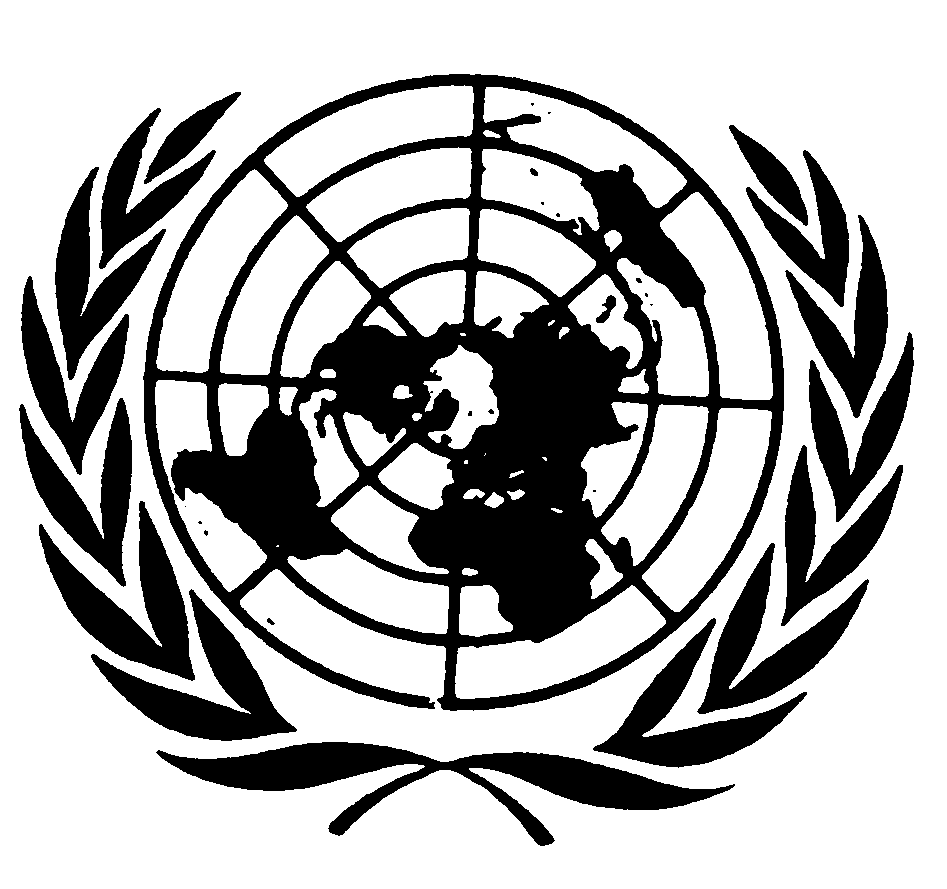 ОРГАНИЗАЦИЯ ОБЪЕДИНЕННЫХ НАЦИЙСодержание	Стр.Предписание	1.	Область применения		4	2.	Определения		4	3.	Периодичность технических осмотров		5	4.	Технический осмотр		5	5.	Требования, предъявляемые к осмотру		5	6.	Методы проведения осмотра		6	7.	Основные причины для отказа и оценка дефектов		6	8.	Названия и адреса		7	9.	Переходные положения		7Приложение		Минимальные требования, предъявляемые к осмотру		8		1.		Область применения1.1		Для целей статьи 1 Соглашения о принятии единообразных условий для периодических технических осмотров колесных транспортных средств и о взаимном признании таких осмотров подлежащие осмотру позиции имеют отношение к соблюдению требований в отношении безопасности.1.2		Колесные транспортные средства, определенные в пункте 2.4 и используемые в международном сообщении, должны соответствовать изложенным ниже требованиям.1.3		Договаривающиеся стороны могут принять решение о распространении требования пункта 1.2 выше и на транспортные средства, используемые для внутренних перевозок.		2.		ОпределенияДля целей настоящего Предписания 2.1		«Соглашение» означает Венское соглашение 1997 года о принятии единообразных условий для периодических технических осмотров колесных транспортных средств и о взаимном признании таких осмотров;2.2		«международный сертификат технического осмотра» означает сертификат о первой регистрации после изготовления и о периодических технических осмотрах колесных транспортных средств в соответствии с положениями статьи 1 и добавления 2 к этому Соглашению (см. пункт 2.1 выше);2.3		«периодический технический осмотр» означает периодическую административную единообразную процедуру, посредством которой уполномоченные центры технического осмотра, отвечающие за проведение соответствующих испытаний, заявляют после проведения необходимых проверок, что представленное колесное транспортное средство отвечает требованиям настоящего Предписания;2.4		«колесное транспортное средство» означает механические транспортные средства категорий M1, M2, M3, N1, N2 и N3, а также прицепы категорий О3 и О4, используемые в международном сообщении;2.5		«проверка» означает доказательство соответствия требованиям, изложенным в приложении к настоящему Предписанию, полученное посредством испытаний и проверок, проводимых с использованием доступных в настоящее время методов и оборудования, причем без инструментов, позволяющих демонтировать или снять какую-либо часть транспортного средства;2.6		«Женевское соглашение 1958 года» означает Соглашение о принятии согласованных технических правил Организации Объединенных Наций для колесных транспортных средств, предметов оборудования и частей, которые могут быть установлены и/или использованы на колесных транспортных средствах, и об условиях взаимного признания официальных утверждений, выдаваемых на основе этих правил Организации Объединенных Наций, совершенное в Женеве 20 марта 1958 года и включающее поправки, вступившие в силу 14 сентября 2017 года*;2.7		«Правила» означают правила ООН, прилагаемые к Женевскому соглашению 1958 года;2.8		«неправильный ремонт или неправильная модификация» означает ремонт или модификацию, которые неблагоприятным образом отражаются на безопасности транспортного средства в дорожных условиях.		3.		Периодичность технических осмотров		4.		Технический осмотрТранспортные средства, к которым применяются настоящие положения, должны подвергаться периодическому техническому осмотру в соответствии с приведенным ниже приложением.После проверки соответствие, по крайней мере положениям этого приложения, подтверждается международным сертификатом технического осмотра.		5.		Требования, предъявляемые к осмотруОсмотр охватывает по крайней мере перечисленные ниже позиции при условии, что они относятся к обязательным элементам оборудования транспортного средства, подвергаемого осмотру в соответствующем государстве, применяющем Соглашение.5.1		Опознавательные знаки транспортного средства;5.2		Тормозное оборудование;5.3		Рулевое управление;5.4		Обзорность;5.5		Осветительное оборудование и элементы электросистемы;5.6		Оси, колеса, шины, подвеска;5.7		Шасси и крепления шасси;5.8		Прочее оборудование;5.9		Дополнительные осмотры транспортных средств, предназначенных для коммерческих перевозок пассажиров.		6.		Методы проведения осмотраМетод проведения осмотра, предусмотренный в приложении, соответствует минимальному требованию. Если в качестве соответствующего метода указан визуальный осмотр, то это означает, что помимо осмотра инспектор может также трогать детали и узлы, оценивать уровень шума и прочее.		7.		Основные причины для отказа и оценка
			дефектов7.1		Для каждой испытуемой позиции в приложении I предусмотрены минимальный перечень возможных дефектов и степень их серьезности.7.2		Дефекты, выявляемые во время периодических проверок транспортных средств, относятся к одной из следующих групп:a)	«незначительные дефекты», не сказывающиеся существенным образом на безопасности транспортного средства или на окружающей среде, и другие незначительные несоответствия;b)	«серьезные дефекты», которые могут негативно повлиять на безопасность транспортного средства или оказать воздействие на окружающую среду либо поставить под угрозу других участников дорожного движения, либо иные более существенные несоответствия;c)	«опасные дефекты», которые представляют прямую и непосредственную угрозу для безопасности дорожного движения или оказывают воздействие на окружающую среду, что оправдывает возможное введение государством-членом или его компетентными органами запрета на эксплуатацию данного транспортного средства на дорогах общего пользования.7.3		Транспортное средство, имеющее дефекты, подпадающие под более чем одну группу дефектов, указанных в пункте 7.2 выше, относят к группе, соответствующей более серьезному дефекту. Транспортное средство, имеющее несколько дефектов в одной и той же области осмотра, определенной в рамках испытаний, указанных в пункте 2 приложения I, могут быть отнесены к следующей наиболее серьезной группе дефектов, если можно доказать, что совместный эффект этих дефектов приводит к более высокому риску для безопасности дорожного движения.		8.		Названия и адресаДоговаривающиеся стороны Соглашения, применяющие настоящее Предписание, сообщают в Секретариат Организации Объединенных Наций основные данные об административных органах, осуществляющих контроль над техническим осмотром и выдающих международные сертификаты технического осмотра.		9.		Переходные положения9.1		По истечении 24 месяцев с даты вступления в силу настоящего пересмотра Договаривающиеся стороны, применяющие настоящее Предписание, выдают международные сертификаты технического осмотра только в том случае, если данное транспортное средство отвечает требованиям настоящего Предписания с поправками, внесенными на основании пересмотра 1.9.2		Международные сертификаты технического осмотра, выданные в соответствии с предыдущим вариантом пересмотра настоящего Предписания, действительны до истечения указанного в них срока действия.Приложение		Минимальные требования, предъявляемые к осмотру	1.	Общие положения	В настоящем приложении указываются системы и компоненты транспортного средства, подлежащие проверке; в нем подробно описываются рекомендуемые методы их проверки и критерии, которыми следует руководствоваться при оценке приемлемости состояния транспортного средства.	Проверка охватывает по крайней мере позиции, перечисленные в пункте 3 ниже, при условии, что они относятся к оборудованию транспортного средства, подвергаемого проверке в соответствующей Договаривающейся стороне. Проверка может быть также нацелена на выяснение того, соответствуют ли данные части и компоненты транспортного средства требуемым характеристикам безопасности и окружающей среды, существовавшим во время официального утверждения или, если это применимо, во время модернизации.	Если конструкция транспортного средства не допускает применения методов проверки, установленных в настоящем приложении, то проверку проводят в соответствии с рекомендованными методами проверки, принятыми компетентными органами. Компетентный орган должен удостовериться, что стандарты безопасности и защиты окружающей среды будут соблюдены.	Проверка всех позиций, перечисленных ниже, считается обязательной в контексте периодической проверки на пригодность к эксплуатации, за исключением позиций, которые помечены литерой «X» и касаются состояния транспортного средства и его пригодности для использования на дороге, но не считаются крайне важными при проверке на пригодность к эксплуатации.	«Причины неудовлетворительного результата» не применяются в тех случаях, когда они относятся к требованиям, которые не были предусмотрены в соответствующем законодательстве об официальном утверждении транспортных средств на момент первой регистрации или первого ввода в эксплуатацию либо в требованиях о модернизации.	Если в качестве метода проверки указан визуальный осмотр, то это означает, что помимо осмотра инспектор может также при необходимости трогать детали и узлы, оценивать уровень создаваемого ими шума или применять любые другие подходящие средства осмотра, не связанные с использованием оборудования.	2.	Объем проверки	Проверка охватывает по крайней мере следующие элементы:0.	Опознавательные знаки транспортного средства;1.	Тормозное оборудование;2.	Рулевое управление;3.	Обзорность;4.	Осветительное оборудование и элементы электросистемы;5.	Оси, колеса, шины и подвеска;6.	Шасси и крепления шасси;7.	Прочее оборудование;8.	Дополнительные проверки транспортных средств категорий M2 и M3, используемых для перевозки пассажиров.	3.	Содержание и методы проверки; оценка дефектов транспортных средств	При проверке должны быть охвачены по крайней мере позиции и использоваться минимальные стандарты и рекомендуемые методы, приведенные в следующей таблице.	Для каждой системы и компонента транспортного средства, подлежащих проверке, оценка дефектов осуществляется в соответствии с критериями, изложенными в этой таблице, на индивидуальной основе. Примечания:(1)	«Требования» определяются требованиями в отношении официального утверждения типа, действующими на дату первой регистрации или первого ввода в эксплуатацию, а также обязательствами в отношении переоборудования либо национальным законодательством в стране регистрации. Эти причины неудовлетворительного результата применяются только тогда, когда проверено соблюдение требований.(2)	«(Х)» обозначает позиции, которые касаются состояния транспортного средства и его пригодности для использования на дороге, но не считаются крайне важными при проверке на пригодность к эксплуатации.(3)	«Опасная модификация» означает модификацию, которая неблагоприятным образом отражается на безопасности транспортного средства в дорожных условиях или оказывает на окружающую среду.ECE/RCTE/CONF/4/Add.2/Rev.1ECE/RCTE/CONF/4/Add.2/Rev.18 May 2018Категории транспортных средствПериодичность осмотровМеханические транспортные средства, используемые для перевозки пассажиров: М1, кроме такси и машин скорой медицинской помощиГрузовые транспортные средства: N1Через четыре года после первого ввода в эксплуатацию или первой регистрации и затем один раз в два годаМеханические транспортные средства, используемые для перевозки пассажиров: M1, используемые в качестве такси или машин скорой медицинской помощи, М2 и M3Грузовые транспортные средства: N2 и N3Прицепы: O3 и O4Через один год после первого ввода в эксплуатацию или первой регистрации и затем ежегодноПозицияМетодПричины неудовлетворительного результатаОценка дефектовОценка дефектовОценка дефектовНезнач.Серьезн.Опасн.0.	Опознавательные знаки транспортного средства0.	Опознавательные знаки транспортного средства0.	Опознавательные знаки транспортного средства0.	Опознавательные знаки транспортного средства0.	Опознавательные знаки транспортного средства0.	Опознавательные знаки транспортного средства0.1	Регистрационные номерные знаки (если их наличие предписано требованиями(1))Визуальный осмотрa)	Номерной(ые) знак(и) отсутствует(ют) или закреплен(ы) настолько ненадежно, что он(и) может (могут) отвалиться.X0.1	Регистрационные номерные знаки (если их наличие предписано требованиями(1))Визуальный осмотрb)	Надпись отсутствует или неразборчива.X0.1	Регистрационные номерные знаки (если их наличие предписано требованиями(1))Визуальный осмотрс)	Не соответствует документам или протоколам на транспортное средство.X0.2	Идентификационный номер/шасси/
серийный номер транспортного средстваВизуальный осмотрa)	Отсутствует или невозможно найти.X0.2	Идентификационный номер/шасси/
серийный номер транспортного средстваВизуальный осмотрb)	Неполный, неразборчивый, явно сфальсифицированный или не соответствует документам на транспортное средство.X0.2	Идентификационный номер/шасси/
серийный номер транспортного средстваВизуальный осмотрс)	Неразборчивые документы на транспортное средство или канцелярские неточности.X1.	Тормозное оборудование1.	Тормозное оборудование1.	Тормозное оборудование1.	Тормозное оборудование1.	Тормозное оборудование1.	Тормозное оборудование1.1	Механическое состояние и работа1.1	Механическое состояние и работа1.1	Механическое состояние и работа1.1	Механическое состояние и работа1.1	Механическое состояние и работа1.1	Механическое состояние и работа1.1.1	Шарнир педали/
рукоятки рабочего тормозаВизуальный осмотр частей при включенной тормозной системе.Примечание: Транспортные средства, оборудованные тормозной системой с усилителем, должны проходить технический осмотр при выключенном двигателеa)	Шарнир работает слишком жестко.X1.1.1	Шарнир педали/
рукоятки рабочего тормозаВизуальный осмотр частей при включенной тормозной системе.Примечание: Транспортные средства, оборудованные тормозной системой с усилителем, должны проходить технический осмотр при выключенном двигателеb)	Чрезмерный износ или люфт.X1.1.2	Состояние педали/
рукоятки и свободный ход приспособления, приводящего в действие тормозную системуВизуальный осмотр частей при включенной тормозной системе.Примечание: Транспортные средства, оборудованные тормозной системой с усилителем, должны проходить технический осмотр при выключенном двигателеa)	Чрезмерный или недостаточный свободный ход.X1.1.2	Состояние педали/
рукоятки и свободный ход приспособления, приводящего в действие тормозную системуВизуальный осмотр частей при включенной тормозной системе.Примечание: Транспортные средства, оборудованные тормозной системой с усилителем, должны проходить технический осмотр при выключенном двигателеb)	Педаль управления тормозом не возвращается в исходное положение.	Если негативно отражается на его функциональных возможностях.X
Х1.1.2	Состояние педали/
рукоятки и свободный ход приспособления, приводящего в действие тормозную системуВизуальный осмотр частей при включенной тормозной системе.Примечание: Транспортные средства, оборудованные тормозной системой с усилителем, должны проходить технический осмотр при выключенном двигателес)	Противоскользящее покрытие педали тормоза отсутствует, неплотно сидит или полностью изношено.X1.1.3	Вакуумный насос или компрессор и бачкиВизуальный осмотр частей при обычном рабочем давлении. Замеряют время, необходимое для того, чтобы давление вакуума или воздуха достигло безопасной рабочей величины, и проверяют правильность работы предупредительного сигнального устройства, многолинейного защитного клапана и предохранительного клапанаa)	Недостаточный уровень давления/вакуума:	по крайней мере для четырех нажатий на педаль тормоза после срабатывания предупредительного сигнального устройства (или когда манометр показывает опасные величины);	по крайней мере для двух нажатий на педаль тормоза после срабатывания предупредительного сигнального устройства (или когда манометр показывает опасные величины).X

X1.1.3	Вакуумный насос или компрессор и бачкиВизуальный осмотр частей при обычном рабочем давлении. Замеряют время, необходимое для того, чтобы давление вакуума или воздуха достигло безопасной рабочей величины, и проверяют правильность работы предупредительного сигнального устройства, многолинейного защитного клапана и предохранительного клапанаb)	Период времени, необходимый для достижения безопасных рабочих величин давления воздуха/вакуума, является слишком продолжительным по сравнению с предъявляемыми требованиями(1).X1.1.3	Вакуумный насос или компрессор и бачкиВизуальный осмотр частей при обычном рабочем давлении. Замеряют время, необходимое для того, чтобы давление вакуума или воздуха достигло безопасной рабочей величины, и проверяют правильность работы предупредительного сигнального устройства, многолинейного защитного клапана и предохранительного клапанаc)	Многолинейный защитный клапан или предохранительный клапан не работает.X1.1.3	Вакуумный насос или компрессор и бачкиВизуальный осмотр частей при обычном рабочем давлении. Замеряют время, необходимое для того, чтобы давление вакуума или воздуха достигло безопасной рабочей величины, и проверяют правильность работы предупредительного сигнального устройства, многолинейного защитного клапана и предохранительного клапанаd)	Утечка воздуха, вызывающая заметное падение давления или слышимость утечки.X1.1.3	Вакуумный насос или компрессор и бачкиВизуальный осмотр частей при обычном рабочем давлении. Замеряют время, необходимое для того, чтобы давление вакуума или воздуха достигло безопасной рабочей величины, и проверяют правильность работы предупредительного сигнального устройства, многолинейного защитного клапана и предохранительного клапанаe)	Внешнее повреждение, которое может неблагоприятно повлиять на работу тормозной системы.	Эффективность аварийного тормоза не обеспечена.XX1.1.4	Датчик или указатель низкого давленияФункциональная проверкаНесрабатывание или неисправность датчика либо указателя.Низкое давление не поддается идентификации.XX1.1.5	Распределитель ручного управления тормозовВизуальный осмотр частей при включенной тормозной системеa)	Растрескивание или повреждение либо чрезмерный износ рычага управления.X1.1.5	Распределитель ручного управления тормозовВизуальный осмотр частей при включенной тормозной системеb)	Ненадежное крепление на распределителе либо самого распределителя.X1.1.5	Распределитель ручного управления тормозовВизуальный осмотр частей при включенной тормозной системес)	Слабое крепление деталей или утечка в системе.X1.1.5	Распределитель ручного управления тормозовВизуальный осмотр частей при включенной тормозной системеd)	Работает неудовлетворительно.X1.1.6	Привод стояночного тормоза, рычаг управления, храповый механизм рычага стояночного тормоза, электронный стояночный тормозВизуальный осмотр частей при включенной тормозной системеa)	Неправильное крепление храпового механизма.X1.1.6	Привод стояночного тормоза, рычаг управления, храповый механизм рычага стояночного тормоза, электронный стояночный тормозВизуальный осмотр частей при включенной тормозной системеb)	Износ шкворня рычага или храпового механизма.	Чрезмерный износ.XX1.1.6	Привод стояночного тормоза, рычаг управления, храповый механизм рычага стояночного тормоза, электронный стояночный тормозВизуальный осмотр частей при включенной тормозной системес)	Чрезмерный свободный ход рычага, свидетельствующий о неправильной регулировке.X1.1.6	Привод стояночного тормоза, рычаг управления, храповый механизм рычага стояночного тормоза, электронный стояночный тормозВизуальный осмотр частей при включенной тормозной системеd)	Привод отсутствует, поврежден или не работает.X1.1.6	Привод стояночного тормоза, рычаг управления, храповый механизм рычага стояночного тормоза, электронный стояночный тормозВизуальный осмотр частей при включенной тормозной системеe)	Неправильная работа, устройство сигнализации указывает на неисправность.X1.1.7	Тормозные клапаны (клапаны с педальным управлением, разгрузочные клапаны, тормозные регуляторы)Визуальный осмотр частей при включенной тормозной системеa)	Повреждение клапана или чрезмерная утечка воздуха.	Если негативно отражается на его функциональных возможностях.XX1.1.7	Тормозные клапаны (клапаны с педальным управлением, разгрузочные клапаны, тормозные регуляторы)Визуальный осмотр частей при включенной тормозной системеb)	Чрезмерное выделение масла из компрессора.X1.1.7	Тормозные клапаны (клапаны с педальным управлением, разгрузочные клапаны, тормозные регуляторы)Визуальный осмотр частей при включенной тормозной системес)	Ненадежное крепление или неправильная установка клапана.X1.1.7	Тормозные клапаны (клапаны с педальным управлением, разгрузочные клапаны, тормозные регуляторы)Визуальный осмотр частей при включенной тормозной системеd)	Выделение или утечка гидравлической жидкости.	Если негативно отражается на его функциональных возможностях.XX1.1.8	Сцепное устройство между тягачом и прицепом (электрический и пневматический тормозной привод)Разъединение и повторное соединение сцепного устройства тормозов между тягачом и прицепомa)	Неисправность крана или самоуплотняющегося распределителя.	Если негативно отражается на его функциональных возможностях.XX1.1.8	Сцепное устройство между тягачом и прицепом (электрический и пневматический тормозной привод)Разъединение и повторное соединение сцепного устройства тормозов между тягачом и прицепомb)	Ненадежное крепление либо неправильная установка крана или распределителя.	Если негативно отражается на его функциональных возможностях.XX1.1.8	Сцепное устройство между тягачом и прицепом (электрический и пневматический тормозной привод)Разъединение и повторное соединение сцепного устройства тормозов между тягачом и прицепомс)	Чрезмерные утечки.	Если негативно отражается на его функциональных возможностях.XX1.1.8	Сцепное устройство между тягачом и прицепом (электрический и пневматический тормозной привод)Разъединение и повторное соединение сцепного устройства тормозов между тягачом и прицепомd)	Неправильная работа.	Негативно отражается на работе тормоза.XX1.1.9	Напорный бак аккумулятора энергииВизуальный осмотрa)	Бак слегка поврежден или слегка подвергнут действию коррозии.	Сильное повреждение бака, сильная коррозия или течь.XX1.1.9	Напорный бак аккумулятора энергииВизуальный осмотрb)	Сливное устройства работает неправильно.	Сливное устройство не работает.XX1.1.9	Напорный бак аккумулятора энергииВизуальный осмотрс)	Ненадежное крепление или неправильная установка бака.X1.1.10	Тормозные сервоприводы, главный цилиндр (гидравлические системы)Визуальный осмотр частей при включенной тормозной системе, если возможноa)	Сервопривод неисправен или не работает.	Если он не работает.XX1.1.10	Тормозные сервоприводы, главный цилиндр (гидравлические системы)Визуальный осмотр частей при включенной тормозной системе, если возможноb)	Главный цилиндр неисправен, но тормоз еще работает.	Главный цилиндр неисправен или дает течь.XX1.1.10	Тормозные сервоприводы, главный цилиндр (гидравлические системы)Визуальный осмотр частей при включенной тормозной системе, если возможноc)	Ненадежное крепление главного цилиндра, но тормоз еще работает.	Ненадежное крепление главного цилиндра.XX1.1.10	Тормозные сервоприводы, главный цилиндр (гидравлические системы)Визуальный осмотр частей при включенной тормозной системе, если возможноd)	Недостаточное количество тормозной жидкости: ниже минимальной отметки.	Уровень тормозной жидкости значительно ниже минимальной отметки.	Тормозной жидкости не видно.XX
X1.1.10	Тормозные сервоприводы, главный цилиндр (гидравлические системы)Визуальный осмотр частей при включенной тормозной системе, если возможноe)	Отсутствие крышки главного цилиндра.X1.1.10	Тормозные сервоприводы, главный цилиндр (гидравлические системы)Визуальный осмотр частей при включенной тормозной системе, если возможноf)	Загорание или неисправность сигнальной лампочки, предупреждающей об уровне тормозной жидкости.X1.1.10	Тормозные сервоприводы, главный цилиндр (гидравлические системы)Визуальный осмотр частей при включенной тормозной системе, если возможноg)	Неправильная работа устройства сигнализации уровня тормозной жидкости.X1.1.11	Жесткие трубки тормозной магистралиВизуальный осмотр частей при включенной тормозной системе, если возможноa)	Непосредственная опасность несрабатывания или поломки.X1.1.11	Жесткие трубки тормозной магистралиВизуальный осмотр частей при включенной тормозной системе, если возможноb)	Течь в трубках или соединениях (пневматические тормозные системы).	Течь в трубках или соединениях (гидравлические тормозные системы).XX1.1.11	Жесткие трубки тормозной магистралиВизуальный осмотр частей при включенной тормозной системе, если возможноc)	Повреждение или чрезмерная коррозия трубок.	Неправильная работа тормозов в результате блокирования или неизбежного риска утечки.XX1.1.11	Жесткие трубки тормозной магистралиВизуальный осмотр частей при включенной тормозной системе, если возможноd)	Неправильная установка трубок.	Риск повреждения.XX1.1.12	Гибкие тормозные шлангиВизуальный осмотр частей при включенной тормозной системе, если возможноa)	Непосредственная опасность несрабатывания или поломки.X1.1.12	Гибкие тормозные шлангиВизуальный осмотр частей при включенной тормозной системе, если возможноb)	Повреждение, износ, перекручивание или слишком короткая длина тормозных шлангов.	Повреждение или износ тормозных шлангов.XXc)	Течь в шлангах или соединениях (пневматические тормозные системы).Х	Течь в шлангах или соединениях (гидравлические тормозные системы).Xd)	Вздутие шлангов под давлением.	Повреждение корда.XXe)	Пористость шлангов.X1.1.13	Тормозные накладки и колодкиВизуальный осмотрa)	Чрезмерный износ накладки или колодки (достигнут низший предел).	Чрезмерный износ накладки или колодки (низший предел не виден).XX1.1.13	Тормозные накладки и колодкиВизуальный осмотрb)	Загрязненность накладки или колодки (масло, смазка и т. д.).	Нарушена эффективность торможения.XX1.1.13	Тормозные накладки и колодкиВизуальный осмотрc)	Отсутствие или неправильная установка накладки или колодки.X1.1.14	Тормозные барабаны, тормозные дискиВизуальный осмотрa)	Износ барабана или диска.	Чрезмерный износ, чрезмерные задиры, трещины, ненадежное крепление или разрывы барабана или диска.XX1.1.14	Тормозные барабаны, тормозные дискиВизуальный осмотрb)	Загрязненность барабана или диска (масло, смазка и т. д.).	Нарушена эффективность торможения.XX1.1.14	Тормозные барабаны, тормозные дискиВизуальный осмотрc)	Отсутствие барабана или диска.X1.1.14	Тормозные барабаны, тормозные дискиВизуальный осмотрd)	Ненадежность крепления опорного диска.X1.1.15	Тормозные тросики, тяги, рычаги, приводыВизуальный осмотр частей при включенной тормозной системе, если возможноa)	Тросики повреждены или перекручены.	Нарушена эффективность торможения.XX1.1.15	Тормозные тросики, тяги, рычаги, приводыВизуальный осмотр частей при включенной тормозной системе, если возможноb)	Чрезмерный износ или коррозия деталей.	Нарушена эффективность торможения.XX1.1.15	Тормозные тросики, тяги, рычаги, приводыВизуальный осмотр частей при включенной тормозной системе, если возможноc)	Ненадежность крепления тросика или соединения тяги.X1.1.15	Тормозные тросики, тяги, рычаги, приводыВизуальный осмотр частей при включенной тормозной системе, если возможноd)	Повреждение направляющего ручья тросика.X1.1.15	Тормозные тросики, тяги, рычаги, приводыВизуальный осмотр частей при включенной тормозной системе, если возможноe)	Ограниченность свободного хода тормозной системы.X1.1.15	Тормозные тросики, тяги, рычаги, приводыВизуальный осмотр частей при включенной тормозной системе, если возможноf)	Ненормальный люфт рычагов/рычажных механизмов, свидетельствующий о неправильной регулировке или чрезмерном износе.X1.1.16	Тормозные приводы (включая пружинные энергоаккумуляторы или гидравлические цилиндры)Визуальный осмотр частей при включенной тормозной системе, если возможноa)	Растрескивание или повреждение привода.	Нарушена эффективность торможения.XX1.1.16	Тормозные приводы (включая пружинные энергоаккумуляторы или гидравлические цилиндры)Визуальный осмотр частей при включенной тормозной системе, если возможноb)	Течь привода.	Нарушена эффективность торможения.XX1.1.16	Тормозные приводы (включая пружинные энергоаккумуляторы или гидравлические цилиндры)Визуальный осмотр частей при включенной тормозной системе, если возможноc)	Ненадежное крепление или неправильная установка привода.	Нарушена эффективность торможения.XX1.1.16	Тормозные приводы (включая пружинные энергоаккумуляторы или гидравлические цилиндры)Визуальный осмотр частей при включенной тормозной системе, если возможноd)	Чрезмерная коррозия привода.	Вероятность поломки.XX1.1.16	Тормозные приводы (включая пружинные энергоаккумуляторы или гидравлические цилиндры)Визуальный осмотр частей при включенной тормозной системе, если возможноe)	Недостаточный или чрезмерный свободный ход рабочего плунжера или диафрагменного механизма.	Нарушена эффективность торможения (недостаточный запас хода).XX1.1.16	Тормозные приводы (включая пружинные энергоаккумуляторы или гидравлические цилиндры)Визуальный осмотр частей при включенной тормозной системе, если возможноf)	Повреждение пылезащитной крышки.	Отсутствие или чрезмерное повреждение пылезащитной крышки.XX1.1.17	Ограничительный клапан давленияВизуальный осмотр частей при включенной тормозной системе, если возможноa)	Неисправность рычажного механизма.X1.1.17	Ограничительный клапан давленияВизуальный осмотр частей при включенной тормозной системе, если возможноb)	Неправильная регулировка рычажного механизма.X1.1.17	Ограничительный клапан давленияВизуальный осмотр частей при включенной тормозной системе, если возможноc)	Заедание или несрабатывание клапана (работа АБС).	Заедание или несрабатывание клапана.XX1.1.17	Ограничительный клапан давленияВизуальный осмотр частей при включенной тормозной системе, если возможноd)	Отсутствие клапана (если таковой требуется).X1.1.17	Ограничительный клапан давленияВизуальный осмотр частей при включенной тормозной системе, если возможноe)	Отсутствие таблички с данными.X1.1.17	Ограничительный клапан давленияВизуальный осмотр частей при включенной тормозной системе, если возможноf)	Данные неразборчивы либо не соответствуют требованиям(1).X1.1.18	Устройства компенсации зазоров и индикаторыВизуальный осмотрa)	Повреждение, заедание или ненормальные зазоры, чрезмерный износ или неправильная регулировка устройств компенсации зазоров.X1.1.18	Устройства компенсации зазоров и индикаторыВизуальный осмотрb)	Неисправность устройств.X1.1.18	Устройства компенсации зазоров и индикаторыВизуальный осмотрc)	Неправильная установка или замена.X1.1.19	Система замедления без использования тормоза (если таковая установлена или требуется)Визуальный осмотрa)	Ненадежность соединительных патрубков или креплений.	Если негативно отражается на его функциональных возможностях.XX1.1.19	Система замедления без использования тормоза (если таковая установлена или требуется)Визуальный осмотрb)	Очевидная неисправность системы или ее отсутствие.X1.1.20	Автоматическое срабатывание тормозов прицепаРазъединение сцепного устройства тормозов между тягачом и прицепомТормоз прицепа не срабатывает автоматически при разъединении сцепного устройства.X1.1.21	Комплектная тормозная системаВизуальный осмотрa)	Другие устройства системы (например, антифризный насос, осушитель воздуха и т. д.) имеют внешние повреждения либо чрезмерную коррозию в такой степени, что это неблагоприятно влияет на работу тормозной системы.	Нарушена эффективность торможения.XX1.1.21	Комплектная тормозная системаВизуальный осмотрb)	Утечка воздуха или антифриза.	Нарушена функциональность системы.XX1.1.21	Комплектная тормозная системаВизуальный осмотрc)	Ненадежное крепление или неправильная установка любого элемента.X1.1.21	Комплектная тормозная системаВизуальный осмотрd)	Опасная модификация любого элемента(3).	Негативно изменена эффективность торможения.XX1.1.22	Испытательные соединения (если таковые установлены или требуются)Визуальный осмотрa)	Отсутствие.X1.1.22	Испытательные соединения (если таковые установлены или требуются)Визуальный осмотрb)	Повреждение.	Невозможность использования либо утечка.XX1.1.23	Инерционный тормозВизуальный осмотр и проверка работыНедостаточная эффективность.X1.2	Эксплуатационные характеристики и эффективность рабочего тормоза1.2	Эксплуатационные характеристики и эффективность рабочего тормоза1.2	Эксплуатационные характеристики и эффективность рабочего тормоза1.2	Эксплуатационные характеристики и эффективность рабочего тормоза1.2	Эксплуатационные характеристики и эффективность рабочего тормоза1.2	Эксплуатационные характеристики и эффективность рабочего тормоза1.2.1	Эксплуатационные характеристикиВ ходе испытания на стенде для испытания тормозов или – при невозможности его проведения – в ходе дорожного испытания с постепенным нажатием на тормоза до максимального усилияa)	Недостаточное тормозное усилие на одном или более колесах.	Отсутствие тормозного усилия на одном или более колесах.XX1.2.1	Эксплуатационные характеристикиВ ходе испытания на стенде для испытания тормозов или – при невозможности его проведения – в ходе дорожного испытания с постепенным нажатием на тормоза до максимального усилияb)	Тормозное усилие на каком-либо колесе составляет менее 70% максимального зарегистрированного усилия на другом колесе той же оси. Либо – в случае дорожных испытаний – транспортное средство чрезмерно отклоняется от прямой линии.	Тормозное усилие на каком-либо колесе менее 50% максимального зарегистрированного усилия на другом колесе той же оси в случае ведущих осей.XX1.2.1	Эксплуатационные характеристикиВ ходе испытания на стенде для испытания тормозов или – при невозможности его проведения – в ходе дорожного испытания с постепенным нажатием на тормоза до максимального усилияc)	Отсутствие возможности постепенного изменения тормозного усилия (заедание).X1.2.1	Эксплуатационные характеристикиВ ходе испытания на стенде для испытания тормозов или – при невозможности его проведения – в ходе дорожного испытания с постепенным нажатием на тормоза до максимального усилияd)	Ненормальное отставание при срабатывании тормоза любого колеса.X1.2.1	Эксплуатационные характеристикиВ ходе испытания на стенде для испытания тормозов или – при невозможности его проведения – в ходе дорожного испытания с постепенным нажатием на тормоза до максимального усилияe)	Чрезмерные колебания тормозного усилия при каждом полном обороте колеса.X1.2.2	ЭффективностьИспытания на стенде, предназначенном для испытания тормозов, или, если его нельзя использовать по Не соответствует по крайней мере следующим минимальным значениям:1.	Транспортные средства, впервые зарегистрированные после 1/1/2012 года:–	категория M1: 58%,
Хтехническим причинам, дорожное испытание с помощью прибора, регистрирующего замедление, для установления коэффициента торможения с учетом максимально допустимой массы либо – в случае полуприцепов – суммы допустимых нагрузок на ось.Осмотр транспортных средств или прицепа с максимальной допустимой массой свыше 3,5 т проводится с соблюдением стандарта ISO 21069 или же с использованием эквивалентных методов.Дорожные испытания должны проводиться в сухих условиях на ровной, прямой дороге–	категории M2 и M3: 50%,–	категория N1: 50%,–	категории N2 и N3: 50%,–	категории О3 и О4:–	для полуприцепов: 45%,–	для прицепов: 50%.2.	Транспортные средства, впервые зарегистрированные до 
1/1/2012 года:–	категории М1, М2 и М3: 50%,–	категория N1: 45%,–	категории N2 и N3: 43%,–	категории О3 и О4: 40%.Достигнуто менее 50% указанных выше значений.


Х
Х1.3	Эксплуатационные характеристики и эффективность вспомогательного (аварийного) тормоза (если обеспечивается отдельной системой)1.3	Эксплуатационные характеристики и эффективность вспомогательного (аварийного) тормоза (если обеспечивается отдельной системой)1.3	Эксплуатационные характеристики и эффективность вспомогательного (аварийного) тормоза (если обеспечивается отдельной системой)1.3	Эксплуатационные характеристики и эффективность вспомогательного (аварийного) тормоза (если обеспечивается отдельной системой)1.3	Эксплуатационные характеристики и эффективность вспомогательного (аварийного) тормоза (если обеспечивается отдельной системой)1.3	Эксплуатационные характеристики и эффективность вспомогательного (аварийного) тормоза (если обеспечивается отдельной системой)1.3.1	Эксплуатационные характеристикиЕсли вспомогательная тормозная система отделена от основной тормозной системы, то используется метод, указанный в 1.2.1a)	Недостаточное тормозное усилие на одном или более колесах.	Отсутствие тормозного усилия на одном или более колесах.XX1.3.1	Эксплуатационные характеристикиЕсли вспомогательная тормозная система отделена от основной тормозной системы, то используется метод, указанный в 1.2.1b)	Тормозное усилие на любом колесе менее 70% максимального зарегистрированного усилия на другом колесе той же оси. Либо – в случае дорожных испытаний – транспортное средство чрезмерно отклоняется от прямой линии.	Тормозное усилие на любом колесе менее 50% максимального зарегистрированного усилия на другом колесе той же оси в случае ведущих осей.XX1.3.1	Эксплуатационные характеристикиЕсли вспомогательная тормозная система отделена от основной тормозной системы, то используется метод, указанный в 1.2.1c)	Отсутствие возможности постепенного изменения тормозного усилия (заедание).X1.3.2	ЭффективностьЕсли вспомогательная тормозная система отделена от основной тормозной системы, то используется метод, указанный в 1.2.2Тормозное усилие менее 50%1 эффективности рабочего тормоза, определенной в разделе 1.2.2, с учетом максимально допустимой массы.Достигается менее 50% указанных выше значений тормозного усилия.XX1.4	Эксплуатационные характеристики и эффективность стояночного тормоза1.4	Эксплуатационные характеристики и эффективность стояночного тормоза1.4	Эксплуатационные характеристики и эффективность стояночного тормоза1.4	Эксплуатационные характеристики и эффективность стояночного тормоза1.4	Эксплуатационные характеристики и эффективность стояночного тормоза1.4	Эксплуатационные характеристики и эффективность стояночного тормоза1.4.1	Эксплуатационные характеристикиТормоз приводят в действие в ходе испытания на стенде, предназначенном для испытания тормозовТормоз не срабатывает с одной стороны либо – в случае дорожных испытаний – транспортное средство чрезмерно отклоняется от прямой линии.Во время испытания достигается менее 50% от значений тормозного усилия, указанных в пункте 1.4.2, с учетом массы транспортного средства.X

X1.4.2	ЭффективностьПроверка проводится на стенде, предназначенном для испытания тормозов. Если это невозможно, то проводится дорожное испытание с использованием прибора, показывающего или регистрирующего замедление, либо испытание при нахождении транспортного средства на уклоне известной крутизныВ случае всех транспортных средств не обеспечивается по крайней мере 16-процентный коэффициент торможения с учетом максимально допустимой массы либо – в случае механических транспортных средств – по крайней мере 12-процентный показатель с учетом максимально допустимой массы состава транспортных средств в зависимости от того, какое из этих значений выше.Достигнуто менее 50% от указанных выше значений тормозного усилия.X

X1.5	Эксплуатационные характеристики системы замедления без использования тормозаВизуальный осмотр и, по возможности, испытание системы на проверку работыa)	Отсутствие возможности постепенного изменения эффективности (не применяется в случае систем моторного тормоза-замедлителя).X1.5	Эксплуатационные характеристики системы замедления без использования тормозаВизуальный осмотр и, по возможности, испытание системы на проверку работыb)	Неисправность системы.X1.6	Антиблокировочная тормозная система (АБС) Визуальный осмотр и осмотр устройства сигнализации и/или использование электронного интерфейса транспортного средстваa)	Несрабатывание устройства сигнализации.X1.6	Антиблокировочная тормозная система (АБС) Визуальный осмотр и осмотр устройства сигнализации и/или использование электронного интерфейса транспортного средстваb)	Устройство сигнализации указывает на неисправность системы.X1.6	Антиблокировочная тормозная система (АБС) Визуальный осмотр и осмотр устройства сигнализации и/или использование электронного интерфейса транспортного средстваc)	Датчики скорости вращения колеса отсутствуют или повреждены.X1.6	Антиблокировочная тормозная система (АБС) Визуальный осмотр и осмотр устройства сигнализации и/или использование электронного интерфейса транспортного средстваd)	Проводка повреждена.X1.6	Антиблокировочная тормозная система (АБС) Визуальный осмотр и осмотр устройства сигнализации и/или использование электронного интерфейса транспортного средстваe)	Повреждены или отсутствуют другие элементы.X1.6	Антиблокировочная тормозная система (АБС) Визуальный осмотр и осмотр устройства сигнализации и/или использование электронного интерфейса транспортного средстваf)	Система указывает на неисправность с помощью электронного интерфейса транспортного средства.X1.7	Тормозная система с электронным управлением (ТСЭ)Визуальный осмотр и осмотр устройства сигнализации и/илиa)	Устройство сигнализации работает неисправно.X1.7	Тормозная система с электронным управлением (ТСЭ)Визуальный осмотр и осмотр устройства сигнализации и/илиb)	Устройство сигнализации указывает на неисправность системы.Xиспользование электронного интерфейса транспортного средстваc)	Система указывает на неисправность с помощью электронного интерфейса транспортного средства.X1.8	Тормозная жидкостьВизуальный осмотрТормозная жидкость загрязнена или дала осадок.Неминуемая опасность несрабатывания.XX2.	Рулевое управление2.	Рулевое управление2.	Рулевое управление2.	Рулевое управление2.	Рулевое управление2.	Рулевое управление2.1	Механическое состояние2.1	Механическое состояние2.1	Механическое состояние2.1	Механическое состояние2.1	Механическое состояние2.1	Механическое состояние2.1.1	Состояние рулевого механизмаТранспортное средство устанавливают на смотровой яме или на подъемнике, когда ходовые колеса не касаются земли или находятся на поворотной площадке; рулевое колесо поворачивают от упора до упора. Визуальный осмотр работы рулевого механизмаa)	Механизм тяжело прокручивается.X2.1.1	Состояние рулевого механизмаТранспортное средство устанавливают на смотровой яме или на подъемнике, когда ходовые колеса не касаются земли или находятся на поворотной площадке; рулевое колесо поворачивают от упора до упора. Визуальный осмотр работы рулевого механизмаb)	Перекошенность секторного вала или износ шлицевых соединений.	Негативно отражается на функциональных возможностях.XX2.1.1	Состояние рулевого механизмаТранспортное средство устанавливают на смотровой яме или на подъемнике, когда ходовые колеса не касаются земли или находятся на поворотной площадке; рулевое колесо поворачивают от упора до упора. Визуальный осмотр работы рулевого механизмаc)	Чрезмерный износ секторного вала.	Негативно отражается на функциональных возможностях.XX2.1.1	Состояние рулевого механизмаТранспортное средство устанавливают на смотровой яме или на подъемнике, когда ходовые колеса не касаются земли или находятся на поворотной площадке; рулевое колесо поворачивают от упора до упора. Визуальный осмотр работы рулевого механизмаd)	Чрезмерное смещение секторного вала.	Негативно отражается на функциональных возможностях.XX2.1.1	Состояние рулевого механизмаТранспортное средство устанавливают на смотровой яме или на подъемнике, когда ходовые колеса не касаются земли или находятся на поворотной площадке; рулевое колесо поворачивают от упора до упора. Визуальный осмотр работы рулевого механизмаe)	Утечка.	Образование капель.XX2.1.2	Крепление картера рулевого механизмаТранспортное средство ставят на смотровую яму или на подъемник, когда ходовые колеса транспортного средства находятся под нагрузкой; рулевое колесо/руль поворачивают по часовой стрелке и против нее вручную или с помощью устройства, специально приспособленного для обнаружения люфта рулевого колеса. Визуальный осмотр крепления картера рулевого механизма к шассиa)	Плохое крепление картера рулевого механизма.	Крепления имеют опасный люфт или заметно смещение к шасси/кузову.XX2.1.2	Крепление картера рулевого механизмаТранспортное средство ставят на смотровую яму или на подъемник, когда ходовые колеса транспортного средства находятся под нагрузкой; рулевое колесо/руль поворачивают по часовой стрелке и против нее вручную или с помощью устройства, специально приспособленного для обнаружения люфта рулевого колеса. Визуальный осмотр крепления картера рулевого механизма к шассиb)	На шасси расточились отверстия для крепления.	Серьезное повреждение креплений.XX2.1.2	Крепление картера рулевого механизмаТранспортное средство ставят на смотровую яму или на подъемник, когда ходовые колеса транспортного средства находятся под нагрузкой; рулевое колесо/руль поворачивают по часовой стрелке и против нее вручную или с помощью устройства, специально приспособленного для обнаружения люфта рулевого колеса. Визуальный осмотр крепления картера рулевого механизма к шассиc)	Крепежные болты отсутствуют или имеют трещины.	Серьезное повреждение креплений.XX2.1.2	Крепление картера рулевого механизмаТранспортное средство ставят на смотровую яму или на подъемник, когда ходовые колеса транспортного средства находятся под нагрузкой; рулевое колесо/руль поворачивают по часовой стрелке и против нее вручную или с помощью устройства, специально приспособленного для обнаружения люфта рулевого колеса. Визуальный осмотр крепления картера рулевого механизма к шассиd)	Трещины в картере рулевого механизма.	Нарушение устойчивости или крепления картера.XX2.1.3	Состояние рулевого приводаТранспортное средство ставят на смотровую яму или на подъемник, когда ходовые колеса находятся на земле; рулевое колесо поворачивают по часовой стрелке и против нее вручную или с помощью устройства, специально приспособленного для обнаружения люфта рулевого колеса. Визуальный осмотр частей рулевого привода на предмет износа, трещин и надежностиa)	Относительное смещение между деталями, которые должны быть прочно закреплены.	Чрезмерный свободный ход или вероятность разъединения.X
X2.1.3	Состояние рулевого приводаТранспортное средство ставят на смотровую яму или на подъемник, когда ходовые колеса находятся на земле; рулевое колесо поворачивают по часовой стрелке и против нее вручную или с помощью устройства, специально приспособленного для обнаружения люфта рулевого колеса. Визуальный осмотр частей рулевого привода на предмет износа, трещин и надежностиb)	Чрезмерный износ в местах соединений.	Весьма серьезный риск разъединения.XX2.1.3	Состояние рулевого приводаТранспортное средство ставят на смотровую яму или на подъемник, когда ходовые колеса находятся на земле; рулевое колесо поворачивают по часовой стрелке и против нее вручную или с помощью устройства, специально приспособленного для обнаружения люфта рулевого колеса. Визуальный осмотр частей рулевого привода на предмет износа, трещин и надежностиc)	Трещины или деформация какой-либо детали.	Негативно отражается на функциональных возможностях.XX2.1.3	Состояние рулевого приводаТранспортное средство ставят на смотровую яму или на подъемник, когда ходовые колеса находятся на земле; рулевое колесо поворачивают по часовой стрелке и против нее вручную или с помощью устройства, специально приспособленного для обнаружения люфта рулевого колеса. Визуальный осмотр частей рулевого привода на предмет износа, трещин и надежностиd)	Отсутствие стопорных устройств.X2.1.3	Состояние рулевого приводаТранспортное средство ставят на смотровую яму или на подъемник, когда ходовые колеса находятся на земле; рулевое колесо поворачивают по часовой стрелке и против нее вручную или с помощью устройства, специально приспособленного для обнаружения люфта рулевого колеса. Визуальный осмотр частей рулевого привода на предмет износа, трещин и надежностиe)	Плохое соединение частей (например, поперечной или продольной тяги).X2.1.3	Состояние рулевого приводаТранспортное средство ставят на смотровую яму или на подъемник, когда ходовые колеса находятся на земле; рулевое колесо поворачивают по часовой стрелке и против нее вручную или с помощью устройства, специально приспособленного для обнаружения люфта рулевого колеса. Визуальный осмотр частей рулевого привода на предмет износа, трещин и надежностиf)	Опасная модификация(3).	Негативно отражается на функциональных возможностях.XX2.1.3	Состояние рулевого приводаТранспортное средство ставят на смотровую яму или на подъемник, когда ходовые колеса находятся на земле; рулевое колесо поворачивают по часовой стрелке и против нее вручную или с помощью устройства, специально приспособленного для обнаружения люфта рулевого колеса. Визуальный осмотр частей рулевого привода на предмет износа, трещин и надежностиg)	Повреждение или износ противопылевого колпака.	Отсутствие или сильный износ противопылевого колпака.XX2.1.4	Работа рулевого приводаТранспортное средство ставят на смотровую яму или на подъемник, когда ходовые колеса a)	Рулевой привод трется о закрепленную часть шасси.X2.1.4	Работа рулевого приводаТранспортное средство ставят на смотровую яму или на подъемник, когда ходовые колеса b)	Ограничители поворота управляемых колес не работают либо отсутствуют.Xнаходятся на земле; рулевое колесо поворачивают по часовой стрелке и против нее вручную или с помощью устройства, специально приспособленного для обнаружения люфта рулевого колеса. Визуальный осмотр частей рулевого привода на предмет износа, трещин и надежности2.1.5	Рулевой привод с усилителемСистему рулевого управления проверяют на предмет утечек и уровня гидравлической жидкости в бачке (если он виден). Когда ходовые колеса находятся на земле и двигатель работает, проверяют работу рулевого привода с усилителемa)	Утечка жидкости или нарушение функций.X2.1.5	Рулевой привод с усилителемСистему рулевого управления проверяют на предмет утечек и уровня гидравлической жидкости в бачке (если он виден). Когда ходовые колеса находятся на земле и двигатель работает, проверяют работу рулевого привода с усилителемb)	Недостаточное количество жидкости (ниже минимальной отметки).	Неполный бачок.X
X2.1.5	Рулевой привод с усилителемСистему рулевого управления проверяют на предмет утечек и уровня гидравлической жидкости в бачке (если он виден). Когда ходовые колеса находятся на земле и двигатель работает, проверяют работу рулевого привода с усилителемc)	Механизм не работает.	Неисправность рулевого управления.XX2.1.5	Рулевой привод с усилителемСистему рулевого управления проверяют на предмет утечек и уровня гидравлической жидкости в бачке (если он виден). Когда ходовые колеса находятся на земле и двигатель работает, проверяют работу рулевого привода с усилителемd)	Трещины или ненадежное состояние механизма.	Неисправность рулевого управления.XX2.1.5	Рулевой привод с усилителемСистему рулевого управления проверяют на предмет утечек и уровня гидравлической жидкости в бачке (если он виден). Когда ходовые колеса находятся на земле и двигатель работает, проверяют работу рулевого привода с усилителемe)	Плохое соединение или трение деталей.	Неисправность рулевого управления.XX2.1.5	Рулевой привод с усилителемСистему рулевого управления проверяют на предмет утечек и уровня гидравлической жидкости в бачке (если он виден). Когда ходовые колеса находятся на земле и двигатель работает, проверяют работу рулевого привода с усилителемf)	Опасная модификация(3).	Неисправность рулевого управления.XX2.1.5	Рулевой привод с усилителемСистему рулевого управления проверяют на предмет утечек и уровня гидравлической жидкости в бачке (если он виден). Когда ходовые колеса находятся на земле и двигатель работает, проверяют работу рулевого привода с усилителемg)	Повреждение, чрезмерная коррозия тросиков/шлангов.	Неисправность рулевого управления.XX2.2	Рулевое колесо, рулевая колонка и руль2.2	Рулевое колесо, рулевая колонка и руль2.2	Рулевое колесо, рулевая колонка и руль2.2	Рулевое колесо, рулевая колонка и руль2.2	Рулевое колесо, рулевая колонка и руль2.2	Рулевое колесо, рулевая колонка и руль2.2.1	Состояние рулевого колеса/руляТранспортное средство устанавливают на смотровой яме или на подъемнике таким образом, чтобы масса транспортного средства передавалась на колеса, находящиеся на земле; рулевое колесо/
руль толкают и тянут на себя вдоль оси колонки, затем раскачивают в разные стороны под прямыми углами к колонке/вилке. Визуальный осмотр на предмет обнаружения люфта и состояния гибких и универсальных соединенийa)	Относительное перемещение между рулевым колесом и колонкой, свидетельствующее о плохом закреплении деталей.	Весьма серьезный риск разъединения.X
X2.2.1	Состояние рулевого колеса/руляТранспортное средство устанавливают на смотровой яме или на подъемнике таким образом, чтобы масса транспортного средства передавалась на колеса, находящиеся на земле; рулевое колесо/
руль толкают и тянут на себя вдоль оси колонки, затем раскачивают в разные стороны под прямыми углами к колонке/вилке. Визуальный осмотр на предмет обнаружения люфта и состояния гибких и универсальных соединенийb)	Отсутствие стопорного устройства на ступице рулевого колеса.	Весьма серьезный риск разъединения.XX2.2.1	Состояние рулевого колеса/руляТранспортное средство устанавливают на смотровой яме или на подъемнике таким образом, чтобы масса транспортного средства передавалась на колеса, находящиеся на земле; рулевое колесо/
руль толкают и тянут на себя вдоль оси колонки, затем раскачивают в разные стороны под прямыми углами к колонке/вилке. Визуальный осмотр на предмет обнаружения люфта и состояния гибких и универсальных соединенийc)	Растрескивание либо плохое крепление ступицы рулевого колеса, обода или спиц.	Весьма серьезный риск разъединения.XX2.2.2	Рулевая колонка/
головка и вилка поворотного кулака и амортизатор рулевого механизмаТранспортное средство устанавливают на смотровой яме или на подъемнике таким образом, чтобы масса транспортного средства передавалась на колеса, находящиеся на земле; рулевое колесо/
руль толкают и тянут на себя вдоль оси колонки, затем раскачивают в a)	Чрезмерный вертикальный люфт рулевого колеса.X2.2.2	Рулевая колонка/
головка и вилка поворотного кулака и амортизатор рулевого механизмаТранспортное средство устанавливают на смотровой яме или на подъемнике таким образом, чтобы масса транспортного средства передавалась на колеса, находящиеся на земле; рулевое колесо/
руль толкают и тянут на себя вдоль оси колонки, затем раскачивают в b)	Чрезмерный люфт верхней части рулевой колонки в радиальном направлении по отношению к оси колонки.X2.2.2	Рулевая колонка/
головка и вилка поворотного кулака и амортизатор рулевого механизмаТранспортное средство устанавливают на смотровой яме или на подъемнике таким образом, чтобы масса транспортного средства передавалась на колеса, находящиеся на земле; рулевое колесо/
руль толкают и тянут на себя вдоль оси колонки, затем раскачивают в c)	Износ гибких соединений.X2.2.2	Рулевая колонка/
головка и вилка поворотного кулака и амортизатор рулевого механизмаТранспортное средство устанавливают на смотровой яме или на подъемнике таким образом, чтобы масса транспортного средства передавалась на колеса, находящиеся на земле; рулевое колесо/
руль толкают и тянут на себя вдоль оси колонки, затем раскачивают в d)	Неисправность крепления.	Весьма серьезный риск разъединения.XX2.2.2	Рулевая колонка/
головка и вилка поворотного кулака и амортизатор рулевого механизмаТранспортное средство устанавливают на смотровой яме или на подъемнике таким образом, чтобы масса транспортного средства передавалась на колеса, находящиеся на земле; рулевое колесо/
руль толкают и тянут на себя вдоль оси колонки, затем раскачивают в e)	Опасная модификация(3).Xразные стороны под прямым углом к колонке/вилке. Визуальный осмотр на предмет обнаружения люфта и состояния гибких и универсальных соединений2.3	Люфт рулевого колесаТранспортное средство устанавливают на смотровой яме или на подъемнике (при этом масса транспортного средства передается на колеса, которые должны быть ориентированы строго вперед, а в случае автомобилей, оборудованных приводом с усилителем, двигатель, если это возможно, работает), рулевое колесо слегка поворачивают по часовой стрелке и против нее без поворота колес. Визуальный осмотр на предмет обнаружения люфтаЧрезмерный люфт рулевого колеса (например, перемещение точки на ободе превышает одну пятую диаметра рулевого колеса или не соответствует предъявляемым требованиям(1)).Негативно отражается на безопасности рулевого управления.X

XПозицияМетодПричины неудовлетворительного результатаПричины неудовлетворительного результатаОценка дефектовОценка дефектовОценка дефектовОценка дефектовНезнач.Серьезн.Опасн.Опасн.2.4	Регулировка углов установки колес (X)(2)Проверяют регулировку углов установки управляемых колес с помощью надлежащего оборудованияПроверяют регулировку углов установки управляемых колес с помощью надлежащего оборудованияУглы установки не соответствуют данным изготовителя транспортного средства или предъявляемым требованиям(1).Нарушено управление на прямом участке; нарушена курсовая устойчивость.X
X2.5	Поворотная площадка оси прицепаВизуальный осмотр либо использование устройства, специально приспособленного для обнаружения люфта рулевого колесаВизуальный осмотр либо использование устройства, специально приспособленного для обнаружения люфта рулевого колесаa)	Легкое повреждение элемента.	Сильное повреждение элемента или наличие трещин.XXX2.5	Поворотная площадка оси прицепаВизуальный осмотр либо использование устройства, специально приспособленного для обнаружения люфта рулевого колесаВизуальный осмотр либо использование устройства, специально приспособленного для обнаружения люфта рулевого колесаb)	Чрезмерный люфт.	Нарушено управление на прямом участке; нарушена курсовая устойчивость.XXX2.5	Поворотная площадка оси прицепаВизуальный осмотр либо использование устройства, специально приспособленного для обнаружения люфта рулевого колесаВизуальный осмотр либо использование устройства, специально приспособленного для обнаружения люфта рулевого колесаc)	Неисправность крепления.	Серьезное повреждение крепления.XXX2.6	Электронное рулевое управление с усилителем (ЭРУУ)Визуальный осмотр и проверка на соответствие угла поворота рулевого колеса углу поворота колес при включении/
отключении двигателя и/или использовании электронного интерфейса транспортного средстваВизуальный осмотр и проверка на соответствие угла поворота рулевого колеса углу поворота колес при включении/
отключении двигателя и/или использовании электронного интерфейса транспортного средстваa)	Индикатор несрабатывания (ИН) ЭРУУ указывает любую неисправность системы.X2.6	Электронное рулевое управление с усилителем (ЭРУУ)Визуальный осмотр и проверка на соответствие угла поворота рулевого колеса углу поворота колес при включении/
отключении двигателя и/или использовании электронного интерфейса транспортного средстваВизуальный осмотр и проверка на соответствие угла поворота рулевого колеса углу поворота колес при включении/
отключении двигателя и/или использовании электронного интерфейса транспортного средстваb)	Несоответствие угла поворота рулевого колеса углу поворота колес.	Нарушено рулевое управление.X
X
X2.6	Электронное рулевое управление с усилителем (ЭРУУ)Визуальный осмотр и проверка на соответствие угла поворота рулевого колеса углу поворота колес при включении/
отключении двигателя и/или использовании электронного интерфейса транспортного средстваВизуальный осмотр и проверка на соответствие угла поворота рулевого колеса углу поворота колес при включении/
отключении двигателя и/или использовании электронного интерфейса транспортного средстваc)	Усилитель рулевого управления не работает.X2.6	Электронное рулевое управление с усилителем (ЭРУУ)Визуальный осмотр и проверка на соответствие угла поворота рулевого колеса углу поворота колес при включении/
отключении двигателя и/или использовании электронного интерфейса транспортного средстваВизуальный осмотр и проверка на соответствие угла поворота рулевого колеса углу поворота колес при включении/
отключении двигателя и/или использовании электронного интерфейса транспортного средстваd)	Система указывает на неисправность с помощью электронного интерфейса транспортного средства.X3.	Обзорность3.	Обзорность3.	Обзорность3.	Обзорность3.	Обзорность3.	Обзорность3.	Обзорность3.	Обзорность3.1	Поле обзораВизуальный осмотр с водительского сиденьяВизуальный осмотр с водительского сиденьяПомехи в поле обзора с водителя, которые могут значительно ухудшить видимость спереди или по бокам транспортного средства (за пределами зоны работы стеклоочистителей).Уменьшенная внутренняя зона работы стеклоочистителей или не видны внешние зеркала.X

X3.2	Состояние стеколВизуальный осмотрВизуальный осмотрa)	Трещины и обесцвечивание стекла или прозрачной панели (если таковая допускается) (за пределами зоны работы стеклоочистителей).	Уменьшенная внутренняя зона работы стеклоочистителей или не видны внешние зеркала.XX3.2	Состояние стеколВизуальный осмотрВизуальный осмотрb)	Стекло или прозрачная панель (включая отражающую или затемняющую пленку) не отвечает техническим условиям, предусмотренным соответствующими требованиями(1) (за пределами зоны работы стеклоочистителей).	Уменьшенная внутренняя зона работы стеклоочистителей или не видны внешние зеркала.XX3.2	Состояние стеколВизуальный осмотрВизуальный осмотрc)	Стекло или прозрачная панель находится в неприемлемом состоянии.	Серьезно затруднена видимость через внутреннюю зону работы стеклоочистителей.XXX3.3	Зеркала или устройства заднего видаВизуальный осмотрВизуальный осмотрa)	Зеркало или устройство отсутствует либо его установка не соответствует предъявляемым требованиям(1) (имеется не менее двух устройств заднего вида).	Имеется менее двух устройств заднего вида.X

X3.3	Зеркала или устройства заднего видаВизуальный осмотрВизуальный осмотрb)	Зеркало или устройство слегка повреждено или его крепление ослаблено.	Зеркало или устройство неисправно, сильно повреждено или его крепление ослаблено или ненадежно.XX3.3	Зеркала или устройства заднего видаВизуальный осмотрВизуальный осмотрc)	Необходимое поле обзора не обеспечено.X3.4	СтеклоочистителиВизуальный осмотр и проверка работыВизуальный осмотр и проверка работыa)	Стеклоочистители не работают или отсутствуют либо не соответствуют требованиям(1).X3.4	СтеклоочистителиВизуальный осмотр и проверка работыВизуальный осмотр и проверка работыb)	Дворник дефектный.	Дворник отсутствует или явно дефектный.XX3.5	СтеклоомывателиВизуальный осмотр и проверка работыВизуальный осмотр и проверка работыСтеклоомыватели не работают надлежащим образом (промывочная жидкость отсутствует, хотя насос работает, или не отрегулирована подача воды).Стеклоомыватели не работают.XX3.6	Система обдува (X)(2)Визуальный осмотр и проверка работыВизуальный осмотр и проверка работыСистема не работает или явно неисправна.X4.	Фары, отражатели и электрическое оборудование4.	Фары, отражатели и электрическое оборудование4.	Фары, отражатели и электрическое оборудование4.	Фары, отражатели и электрическое оборудование4.	Фары, отражатели и электрическое оборудование4.	Фары, отражатели и электрическое оборудование4.	Фары, отражатели и электрическое оборудование4.	Фары, отражатели и электрическое оборудование4.1	Фары4.1	Фары4.1	Фары4.1	Фары4.1	Фары4.1	Фары4.1	Фары4.1	Фары4.1.1	Состояние и работаВизуальный осмотр и проверка работыВизуальный осмотр и проверка работыa)	Огонь/источник света неисправен или отсутствует (многофункциональные источники света/источники света; в случае СИД до 1/3 из них не работают).	Единые источники света/источники света; в случае светоизлучающих диодов (СИД) видимость сильно затруднена.XX4.1.1	Состояние и работаВизуальный осмотр и проверка работыВизуальный осмотр и проверка работыb)	Проекционная система (отражатель и рассеиватель) слегка неисправна или отсутствует.	Проекционная система (отражатель и рассеиватель) серьезно неисправна или отсутствует.XX4.1.1	Состояние и работаВизуальный осмотр и проверка работыВизуальный осмотр и проверка работыc)	Фара закреплена ненадежно.X4.1.2	РегулировкаОпределение для каждой фары горизонтального направления световых лучей огня ближнего света с использованием прибора для определения направления света фар или с использованием электронного интерфейса транспортного средстваОпределение для каждой фары горизонтального направления световых лучей огня ближнего света с использованием прибора для определения направления света фар или с использованием электронного интерфейса транспортного средстваa)	Направление светового луча фары не соответствует предъявляемым требованиям(1).X4.1.2	РегулировкаОпределение для каждой фары горизонтального направления световых лучей огня ближнего света с использованием прибора для определения направления света фар или с использованием электронного интерфейса транспортного средстваОпределение для каждой фары горизонтального направления световых лучей огня ближнего света с использованием прибора для определения направления света фар или с использованием электронного интерфейса транспортного средстваb)	Система указывает на неисправность с помощью электронного интерфейса транспортного средства.X4.1.3	ПереключениеВизуальный осмотр и проверка работы или использование электронного интерфейса транспортного средстваВизуальный осмотр и проверка работы или использование электронного интерфейса транспортного средстваa)	Переключатель не работает в соответствии с требованиями(1) (число огней, которые можно включить одновременно).	Превышена максимально допустимая яркость света спереди.X
X4.1.3	ПереключениеВизуальный осмотр и проверка работы или использование электронного интерфейса транспортного средстваВизуальный осмотр и проверка работы или использование электронного интерфейса транспортного средстваb)	Контрольное устройство работает с перебоями.X4.1.3	ПереключениеВизуальный осмотр и проверка работы или использование электронного интерфейса транспортного средстваВизуальный осмотр и проверка работы или использование электронного интерфейса транспортного средстваc)	Система указывает на неисправность с помощью электронного интерфейса транспортного средства.X4.1.4	Соответствие требованиям(1)Визуальный осмотр и проверка работыВизуальный осмотр и проверка работыa)	Фара, цвет излучаемого света, положение, яркость или маркировка не соответствует требованиям(1).X4.1.4	Соответствие требованиям(1)Визуальный осмотр и проверка работыВизуальный осмотр и проверка работыb)	На рассеивателе или источнике света имеются вещества, заметно уменьшающие яркость или явно изменяющие цвет испускаемого света.X4.1.4	Соответствие требованиям(1)Визуальный осмотр и проверка работыВизуальный осмотр и проверка работыc)	Источник света и фара несовместимы.X4.1.5	Регулировочные механизмы (в тех случаях, когда их наличие обязательно)Визуальный осмотр и, 
по возможности, проверка работы или использование электронного интерфейса транспортного средстваВизуальный осмотр и, 
по возможности, проверка работы или использование электронного интерфейса транспортного средстваa)	Механизм не работает.X4.1.5	Регулировочные механизмы (в тех случаях, когда их наличие обязательно)Визуальный осмотр и, 
по возможности, проверка работы или использование электронного интерфейса транспортного средстваВизуальный осмотр и, 
по возможности, проверка работы или использование электронного интерфейса транспортного средстваb)	Механизм ручной регулировки нельзя привести в действие с сиденья водителя.X4.1.5	Регулировочные механизмы (в тех случаях, когда их наличие обязательно)Визуальный осмотр и, 
по возможности, проверка работы или использование электронного интерфейса транспортного средстваВизуальный осмотр и, 
по возможности, проверка работы или использование электронного интерфейса транспортного средстваc)	Система указывает на неисправность с помощью электронного интерфейса транспортного средства.X4.1.6	Устройство для очистки фар (в тех случаях, когда его наличие обязательно)Визуальный осмотр и, 
по возможности, проверка работыВизуальный осмотр и, 
по возможности, проверка работыМеханизм не работает.	В случае газоразрядных ламп.XX4.2	Передние и задние габаритные огни, боковые сигнальные огни, контурные огни и дневные ходовые огни4.2	Передние и задние габаритные огни, боковые сигнальные огни, контурные огни и дневные ходовые огни4.2	Передние и задние габаритные огни, боковые сигнальные огни, контурные огни и дневные ходовые огни4.2	Передние и задние габаритные огни, боковые сигнальные огни, контурные огни и дневные ходовые огни4.2	Передние и задние габаритные огни, боковые сигнальные огни, контурные огни и дневные ходовые огни4.2	Передние и задние габаритные огни, боковые сигнальные огни, контурные огни и дневные ходовые огни4.2	Передние и задние габаритные огни, боковые сигнальные огни, контурные огни и дневные ходовые огни4.2	Передние и задние габаритные огни, боковые сигнальные огни, контурные огни и дневные ходовые огни4.2.1	Состояние и работаВизуальный осмотр и проверка работыВизуальный осмотр и проверка работыa)	Неисправный источник света.X4.2.1	Состояние и работаВизуальный осмотр и проверка работыВизуальный осмотр и проверка работыb)	Неисправный рассеиватель.X4.2.1	Состояние и работаВизуальный осмотр и проверка работыВизуальный осмотр и проверка работыc)	Фара закреплена ненадежно.	Весьма серьезный риск того, что она может отвалиться.XX4.2.2	ПереключениеВизуальный осмотр и проверка работыВизуальный осмотр и проверка работыa)	Переключатель не работает в соответствии с требованиями(1).	Задние габаритные огни и боковые габаритные огни могут отключаться при включении фар.XX4.2.2	ПереключениеВизуальный осмотр и проверка работыВизуальный осмотр и проверка работыb)	Контрольное устройство работает с перебоями.X4.2.3	Соответствие требованиям(1)Визуальный осмотр и проверка работыВизуальный осмотр и проверка работыa)	Фара, цвет излучаемого света, положение, яркость или маркировка не соответствует требованиям(1).	Красный огонь спереди или белый огонь сзади; яркость света сильно уменьшена.X
X4.2.3	Соответствие требованиям(1)Визуальный осмотр и проверка работыВизуальный осмотр и проверка работыb)	На рассеивателе или источнике света имеются вещества, уменьшающие свет или яркость или изменяющие цвет испускаемого света.	Красный огонь спереди или белый огонь сзади; яркость света сильно уменьшена.X

X4.3	Сигналы торможения4.3	Сигналы торможения4.3	Сигналы торможения4.3	Сигналы торможения4.3	Сигналы торможения4.3	Сигналы торможения4.3	Сигналы торможения4.3	Сигналы торможения4.3.1	Состояние и работаВизуальный осмотр и проверка работыВизуальный осмотр и проверка работыa)	Источник света неисправен (в случае СИД не работает до 1/3 многофункциональных источников света).	Единые источники света; в случае СИД работает менее 2/3 из них.	Ни один источник света не работает.X
XXX4.3.1	Состояние и работаВизуальный осмотр и проверка работыВизуальный осмотр и проверка работыb)	Слегка неисправные рассеиватели (без влияния на излучение света).	Серьезно неисправные рассеиватели (нарушено излучение света).XX4.3.1	Состояние и работаВизуальный осмотр и проверка работыВизуальный осмотр и проверка работыc)	Фара закреплена ненадежно.	Весьма серьезный риск того, что она может отвалиться.XX4.3.2	ПереключениеВизуальный осмотр и проверка работы или использование электронного интерфейса транспортного средстваВизуальный осмотр и проверка работы или использование электронного интерфейса транспортного средстваa)	Переключатель не работает в соответствии с требованиями(1).	Задержка срабатывания.	Полное отсутствие срабатывания.XXXX4.3.2	ПереключениеВизуальный осмотр и проверка работы или использование электронного интерфейса транспортного средстваВизуальный осмотр и проверка работы или использование электронного интерфейса транспортного средстваb)	Контрольное устройство работает с перебоями.X4.3.2	ПереключениеВизуальный осмотр и проверка работы или использование электронного интерфейса транспортного средстваВизуальный осмотр и проверка работы или использование электронного интерфейса транспортного средстваc)	Система указывает на неисправность с помощью электронного интерфейса транспортного средства.X4.3.2	ПереключениеВизуальный осмотр и проверка работы или использование электронного интерфейса транспортного средстваВизуальный осмотр и проверка работы или использование электронного интерфейса транспортного средстваd)	Фонарь аварийного торможения не работает или работает неправильно.X4.3.3	Соответствие требованиям(1)Визуальный осмотр и проверка работыВизуальный осмотр и проверка работыФара, цвет излучаемого света, положение, яркость или маркировка не соответствует требованиям(1).Белый огонь сзади; яркость света сильно уменьшена.X
X4.4	Указатели поворота и огни аварийной сигнализации4.4	Указатели поворота и огни аварийной сигнализации4.4	Указатели поворота и огни аварийной сигнализации4.4	Указатели поворота и огни аварийной сигнализации4.4	Указатели поворота и огни аварийной сигнализации4.4	Указатели поворота и огни аварийной сигнализации4.4	Указатели поворота и огни аварийной сигнализации4.4	Указатели поворота и огни аварийной сигнализации4.4.1	Состояние и работаВизуальный осмотр и проверка работыВизуальный осмотр и проверка работыa)	Источник света неисправен (в случае СИД не работает до 1/3 многофункциональных источников света). 	Единые источники света; в случае СИД работает менее 2/3 из них.X
X4.4.1	Состояние и работаВизуальный осмотр и проверка работыВизуальный осмотр и проверка работыb)	Слегка неисправные рассеиватели (без влияния на излучение света).	Сильно неисправные рассеиватели (нарушено излучение света).XX4.4.1	Состояние и работаВизуальный осмотр и проверка работыВизуальный осмотр и проверка работыc)	Фара закреплена ненадежно.	Весьма серьезный риск того, что она может отвалиться.XX4.4.2	ПереключениеВизуальный осмотр и проверка работыВизуальный осмотр и проверка работыПереключатель не работает в соответствии с требованиями(1).Полное отсутствие срабатывания.XX4.4.3	Соответствие требованиям(1)Визуальный осмотр и проверка работыВизуальный осмотр и проверка работыФара, цвет излучаемого света, положение, яркость или маркировка не соответствует требованиям(1).X4.4.4	Частота миганияВизуальный осмотр и проверка работыВизуальный осмотр и проверка работыСкорость мигания не соответствует предъявляемым требованиям(1) (отклонение частоты больше чем на 25%).X4.5	Передние и задние противотуманные фары 4.5	Передние и задние противотуманные фары 4.5	Передние и задние противотуманные фары 4.5	Передние и задние противотуманные фары 4.5	Передние и задние противотуманные фары 4.5	Передние и задние противотуманные фары 4.5	Передние и задние противотуманные фары 4.5	Передние и задние противотуманные фары 4.5.1	Состояние и работаВизуальный осмотр и проверка работыВизуальный осмотр и проверка работыa)	Источник света неисправен (не работает до 1/3 многофункциональных источников света в случае СИД).	Единые источники света; в случае СИД работает менее 2/3 из них.X
X4.5.1	Состояние и работаВизуальный осмотр и проверка работыВизуальный осмотр и проверка работыb)	Слегка неисправные рассеиватели (без влияния на излучение света).	Сильно неисправные рассеиватели (нарушено излучение света).XX4.5.1	Состояние и работаВизуальный осмотр и проверка работыВизуальный осмотр и проверка работыc)	Фара закреплена ненадежно.	Весьма серьезный риск того, что она может отвалиться, или слепящий свет встречных транспортных средств.XX4.5.2	Регулировка (X)(2)Проверка работы с использованием прибора для определения направления света фарПроверка работы с использованием прибора для определения направления света фарПередняя противотуманная фара не скорректирована по горизонтали; распределяемый световой поток не имеет резкой светотеневой границы (светотеневая граница слишком низка).Светотеневая граница выше, чем для фар ближнего света.X
X4.5.3	ПереключениеВизуальный осмотр и проверка работыВизуальный осмотр и проверка работыПереключатель не работает в соответствии с требованиями(1).Не работает.XX4.5.4	Соответствие требованиям(1)Визуальный осмотр и проверка работыВизуальный осмотр и проверка работыa)	Фара, цвет излучаемого света, положение, яркость или маркировка не соответствует требованиям(1).X4.5.4	Соответствие требованиям(1)Визуальный осмотр и проверка работыВизуальный осмотр и проверка работыb)	Система не работает в соответствии с требованиями(1).X4.6	Задние фары4.6	Задние фары4.6	Задние фары4.6	Задние фары4.6	Задние фары4.6	Задние фары4.6	Задние фары4.6	Задние фары4.6.1	Состояние и работаВизуальный осмотр и проверка работыВизуальный осмотр и проверка работыa)	Неисправный источник света.X4.6.1	Состояние и работаВизуальный осмотр и проверка работыВизуальный осмотр и проверка работыb)	Неисправный рассеиватель.X4.6.1	Состояние и работаВизуальный осмотр и проверка работыВизуальный осмотр и проверка работыc)	Фара закреплена ненадежно.	Весьма серьезный риск того, что она может отвалиться.XX4.6.2	Соответствие требованиям(1)Визуальный осмотр и проверка работыВизуальный осмотр и проверка работыa)	Фара, цвет излучаемого света, положение, яркость или маркировка не соответствует требованиям(1).X4.6.2	Соответствие требованиям(1)Визуальный осмотр и проверка работыВизуальный осмотр и проверка работыb)	Система не работает в соответствии с требованиями(1).X4.6.3	ПереключениеВизуальный осмотр и проверка работыВизуальный осмотр и проверка работыПереключатель не работает в соответствии с требованиями(1).Задняя фара может быть включена без включенной передачи заднего хода.XX4.7	Фонарь освещения заднего регистрационного знака4.7	Фонарь освещения заднего регистрационного знака4.7	Фонарь освещения заднего регистрационного знака4.7	Фонарь освещения заднего регистрационного знака4.7	Фонарь освещения заднего регистрационного знака4.7	Фонарь освещения заднего регистрационного знака4.7	Фонарь освещения заднего регистрационного знака4.7	Фонарь освещения заднего регистрационного знака4.7.1	Состояние и работаВизуальный осмотр и проверка работыВизуальный осмотр и проверка работыa)	Прямой или белый свет фонаря направлен назад.X4.7.1	Состояние и работаВизуальный осмотр и проверка работыВизуальный осмотр и проверка работыb)	Неисправный источник света (многофункциональный источник света).	Неисправный источник света (единый источник света).XXX4.7.1	Состояние и работаВизуальный осмотр и проверка работыВизуальный осмотр и проверка работыc)	Фара закреплена ненадежно.	Весьма серьезный риск того, что она может отвалиться.XXX4.7.2	Соответствие требованиям(1)Визуальный осмотр и проверка работыВизуальный осмотр и проверка работыСистема не работает в соответствии с требованиями(1).X4.8	Светоотражатели, видимая (светоотражающая) маркировка и задние опознавательные таблички4.8	Светоотражатели, видимая (светоотражающая) маркировка и задние опознавательные таблички4.8	Светоотражатели, видимая (светоотражающая) маркировка и задние опознавательные таблички4.8	Светоотражатели, видимая (светоотражающая) маркировка и задние опознавательные таблички4.8	Светоотражатели, видимая (светоотражающая) маркировка и задние опознавательные таблички4.8	Светоотражатели, видимая (светоотражающая) маркировка и задние опознавательные таблички4.8	Светоотражатели, видимая (светоотражающая) маркировка и задние опознавательные таблички4.8	Светоотражатели, видимая (светоотражающая) маркировка и задние опознавательные таблички4.8.1	СостояниеВизуальный осмотрВизуальный осмотрa)	Неисправность или повреждение отражающего оборудования.	Нарушено отражение.XX4.8.1	СостояниеВизуальный осмотрВизуальный осмотрb)	Отражатель закреплен ненадежно.	Может отвалиться.XX4.8.2	Соответствие требованиям(1)Визуальный осмотрВизуальный осмотрПриспособление, отражаемый свет или положение не соответствует требованиям(1).Отсутствие или отражение красного цвета спереди или белого цвета сзади.X
X4.9	Контрольные сигналы осветительного оборудования4.9	Контрольные сигналы осветительного оборудования4.9	Контрольные сигналы осветительного оборудования4.9	Контрольные сигналы осветительного оборудования4.9	Контрольные сигналы осветительного оборудования4.9	Контрольные сигналы осветительного оборудования4.9	Контрольные сигналы осветительного оборудования4.9	Контрольные сигналы осветительного оборудования4.9.1	Состояние и работаВизуальный осмотр и проверка работыВизуальный осмотр и проверка работыНе работают.Не работают в случае головных фар дальнего света или задних противотуманных огней.XX4.9.2	Соответствие требованиям(1)Визуальный осмотр и проверка работыВизуальный осмотр и проверка работыНе соответствуют предъявляемым требованиям(1).X4.10	Электрические соединения между тягачом
и прицепом или полуприцепомВизуальный осмотр: по возможности проверяют непрерывность электрической цепи соединенияВизуальный осмотр: по возможности проверяют непрерывность электрической цепи соединенияa)	Неподвижные элементы закреплены ненадежно.	Ослабление крепления муфты.XX4.10	Электрические соединения между тягачом
и прицепом или полуприцепомВизуальный осмотр: по возможности проверяют непрерывность электрической цепи соединенияВизуальный осмотр: по возможности проверяют непрерывность электрической цепи соединенияb)	Повреждение или износ изоляции.	Может вызвать короткое замыкание.XX4.10	Электрические соединения между тягачом
и прицепом или полуприцепомВизуальный осмотр: по возможности проверяют непрерывность электрической цепи соединенияВизуальный осмотр: по возможности проверяют непрерывность электрической цепи соединенияc)	Электрические соединения на прицепе или тягаче работают неправильно.	Тормозные огни прицепа совсем не работают.X
X
X4.11	ЭлектропроводкаТранспортное средство ставят на смотровую яму или на подъемник, проводят визуальный осмотр, в том числе осмотр моторного отделения (если это применимо)Транспортное средство ставят на смотровую яму или на подъемник, проводят визуальный осмотр, в том числе осмотр моторного отделения (если это применимо)a)	Ненадежность или недостаточная надежность проводки.	Крепления разболтаны, касаются острых краев, соединительные провода могут отсоединиться.	Провода могут касаться горячих деталей, вращающихся частей или земли, соединительные провода отсоединены (соответствующие детали системы торможения, рулевого управления).XX
X
X4.11	ЭлектропроводкаТранспортное средство ставят на смотровую яму или на подъемник, проводят визуальный осмотр, в том числе осмотр моторного отделения (если это применимо)Транспортное средство ставят на смотровую яму или на подъемник, проводят визуальный осмотр, в том числе осмотр моторного отделения (если это применимо)b)	Проводка слегка повреждена.	Проводка сильно повреждена.	Проводка крайне повреждена (соответствующие детали системы торможения, рулевого управления).XXXX4.11	ЭлектропроводкаТранспортное средство ставят на смотровую яму или на подъемник, проводят визуальный осмотр, в том числе осмотр моторного отделения (если это применимо)Транспортное средство ставят на смотровую яму или на подъемник, проводят визуальный осмотр, в том числе осмотр моторного отделения (если это применимо)c)	Повреждение или износ изоляции.	Может вызвать короткое замыкание.XX	Непосредственная опасность пожара, образования искр.XX4.12	Необязательные огни и светоотражатели (X)(2)Визуальный осмотр и проверка работыВизуальный осмотр и проверка работыa)	Установка огня/светоотражателя не соответствует предъявляемым требованиям(1).	Испускание/отражение света красного цвета спереди и света белого цвета сзади.X
X4.12	Необязательные огни и светоотражатели (X)(2)Визуальный осмотр и проверка работыВизуальный осмотр и проверка работыb)	Работа огня не соответствует предъявляемым требованиям(1).	Яркость одновременно работающих фар превышает допустимую яркость света; испускание света красного цвета спереди или белого цвета сзади.XX4.12	Необязательные огни и светоотражатели (X)(2)Визуальный осмотр и проверка работыВизуальный осмотр и проверка работыc)	Огонь/светоотражатель закреплен ненадежно.	Весьма серьезный риск того, что он может отвалиться.XX4.13	Аккумулятор(ы)Визуальный осмотрВизуальный осмотрa)	Закреплен ненадежно.	Плохо закреплен; может вызвать короткое замыкание.XX4.13	Аккумулятор(ы)Визуальный осмотрВизуальный осмотрb)	Дает течь.	Выделение опасных веществ.XX4.13	Аккумулятор(ы)Визуальный осмотрВизуальный осмотрc)	Неисправный переключатель (если таковой требуется).X4.13	Аккумулятор(ы)Визуальный осмотрВизуальный осмотрd)	Неисправные предохранители (если таковые требуются).X4.13	Аккумулятор(ы)Визуальный осмотрВизуальный осмотрe)	Отсутствие надлежащей вентиляции (если таковая требуется).X5.	Оси, колеса, шины и подвеска5.	Оси, колеса, шины и подвеска5.	Оси, колеса, шины и подвеска5.	Оси, колеса, шины и подвеска5.	Оси, колеса, шины и подвеска5.	Оси, колеса, шины и подвеска5.	Оси, колеса, шины и подвеска5.	Оси, колеса, шины и подвеска5.1	Оси 5.1	Оси 5.1	Оси 5.1	Оси 5.1	Оси 5.1	Оси 5.1	Оси 5.1	Оси 5.1.1	ОсиТранспортное средство ставят на смотровую яму или на подъемник, проводят визуальный осмотр. Для транспортных средств максимальной массой более 3,5 т могут использоваться и рекомендуются устройства для определения люфта колесТранспортное средство ставят на смотровую яму или на подъемник, проводят визуальный осмотр. Для транспортных средств максимальной массой более 3,5 т могут использоваться и рекомендуются устройства для определения люфта колесa)	Трещина или деформация оси.XX5.1.1	ОсиТранспортное средство ставят на смотровую яму или на подъемник, проводят визуальный осмотр. Для транспортных средств максимальной массой более 3,5 т могут использоваться и рекомендуются устройства для определения люфта колесТранспортное средство ставят на смотровую яму или на подъемник, проводят визуальный осмотр. Для транспортных средств максимальной массой более 3,5 т могут использоваться и рекомендуются устройства для определения люфта колесb)	Ненадежное крепление к транспортному средству.	Нарушена устойчивость, нарушена функциональность: значительное смещение относительно крепежных деталей.XXX5.1.1	ОсиТранспортное средство ставят на смотровую яму или на подъемник, проводят визуальный осмотр. Для транспортных средств максимальной массой более 3,5 т могут использоваться и рекомендуются устройства для определения люфта колесТранспортное средство ставят на смотровую яму или на подъемник, проводят визуальный осмотр. Для транспортных средств максимальной массой более 3,5 т могут использоваться и рекомендуются устройства для определения люфта колесc)	Опасная модификация(3).	Нарушение устойчивости, нарушение функциональных возможностей, недостаточное расстояние до других частей транспортного средства или земли.XXX5.1.2	Поворотные цапфыТранспортное средство ставят на смотровую яму или на подъемник, проводят визуальный осмотр. Для транспортных средств максимальной массой более 3,5 т могут использоваться и рекомендуются устройства для определения люфта колес. К каждому колесу прилагают усилие в вертикальном или боковом направлении и фиксируют величину люфта между балкой оси и поворотной цапфойТранспортное средство ставят на смотровую яму или на подъемник, проводят визуальный осмотр. Для транспортных средств максимальной массой более 3,5 т могут использоваться и рекомендуются устройства для определения люфта колес. К каждому колесу прилагают усилие в вертикальном или боковом направлении и фиксируют величину люфта между балкой оси и поворотной цапфойa)	Трещина в поворотной цапфе.XX5.1.2	Поворотные цапфыТранспортное средство ставят на смотровую яму или на подъемник, проводят визуальный осмотр. Для транспортных средств максимальной массой более 3,5 т могут использоваться и рекомендуются устройства для определения люфта колес. К каждому колесу прилагают усилие в вертикальном или боковом направлении и фиксируют величину люфта между балкой оси и поворотной цапфойТранспортное средство ставят на смотровую яму или на подъемник, проводят визуальный осмотр. Для транспортных средств максимальной массой более 3,5 т могут использоваться и рекомендуются устройства для определения люфта колес. К каждому колесу прилагают усилие в вертикальном или боковом направлении и фиксируют величину люфта между балкой оси и поворотной цапфойb)	Чрезмерный износ поворотного кулака и/или втулок.	Вероятность ослабления; нарушена курсовая устойчивость.XXX5.1.2	Поворотные цапфыТранспортное средство ставят на смотровую яму или на подъемник, проводят визуальный осмотр. Для транспортных средств максимальной массой более 3,5 т могут использоваться и рекомендуются устройства для определения люфта колес. К каждому колесу прилагают усилие в вертикальном или боковом направлении и фиксируют величину люфта между балкой оси и поворотной цапфойТранспортное средство ставят на смотровую яму или на подъемник, проводят визуальный осмотр. Для транспортных средств максимальной массой более 3,5 т могут использоваться и рекомендуются устройства для определения люфта колес. К каждому колесу прилагают усилие в вертикальном или боковом направлении и фиксируют величину люфта между балкой оси и поворотной цапфойc)	Чрезмерный вертикальный ход цапфы по отношению к балке оси.	Вероятность ослабления; нарушена курсовая устойчивость.XXX5.1.2	Поворотные цапфыТранспортное средство ставят на смотровую яму или на подъемник, проводят визуальный осмотр. Для транспортных средств максимальной массой более 3,5 т могут использоваться и рекомендуются устройства для определения люфта колес. К каждому колесу прилагают усилие в вертикальном или боковом направлении и фиксируют величину люфта между балкой оси и поворотной цапфойТранспортное средство ставят на смотровую яму или на подъемник, проводят визуальный осмотр. Для транспортных средств максимальной массой более 3,5 т могут использоваться и рекомендуются устройства для определения люфта колес. К каждому колесу прилагают усилие в вертикальном или боковом направлении и фиксируют величину люфта между балкой оси и поворотной цапфойd)	Слабое крепление шкворня поворотной цапфы на оси.	Вероятность ослабления; нарушена курсовая устойчивость.XXX5.1.3	Подшипники колесаТранспортное средство ставят на смотровую яму или на подъемник, проводят визуальный осмотр. Для транспортных. средств максимальной массой более 3,5 т могут Транспортное средство ставят на смотровую яму или на подъемник, проводят визуальный осмотр. Для транспортных. средств максимальной массой более 3,5 т могут a)	Чрезмерный люфт подшипников колеса.	Нарушена курсовая устойчивость; опасность разрушения.XXX5.1.3	Подшипники колесаТранспортное средство ставят на смотровую яму или на подъемник, проводят визуальный осмотр. Для транспортных. средств максимальной массой более 3,5 т могут Транспортное средство ставят на смотровую яму или на подъемник, проводят визуальный осмотр. Для транспортных. средств максимальной массой более 3,5 т могут b)	Чрезмерная посадка и заедание подшипников.	Опасность перегрева; опасность разрушения.XXXиспользоваться и рекомендуются устройства для определения люфта колес. Колесо раскачивают или к каждому колесу прилагают боковое усилие и фиксируют величину вертикального перемещения колеса по отношению к поворотной цапфеиспользоваться и рекомендуются устройства для определения люфта колес. Колесо раскачивают или к каждому колесу прилагают боковое усилие и фиксируют величину вертикального перемещения колеса по отношению к поворотной цапфе5.2	Колеса и шины5.2	Колеса и шины5.2	Колеса и шины5.2	Колеса и шины5.2	Колеса и шины5.2	Колеса и шины5.2	Колеса и шины5.2	Колеса и шины5.2.1	Ступицы колесаВизуальный осмотрВизуальный осмотрa)	Отсутствие или ослабление любых колесных гаек или болтов.	Отсутствие крепления или его ослабление в такой степени, что это весьма серьезно отражается на безопасности дорожного движения.XXX5.2.1	Ступицы колесаВизуальный осмотрВизуальный осмотрb)	Износ или повреждение ступицы.	Ступица износилась или повреждена таким образом, что это негативно отражается на надежности крепления колес.XXX5.2.2	КолесаТранспортное средство ставят на смотровую яму или на подъемник, проводят визуальный осмотр с обеих сторон каждого колесаТранспортное средство ставят на смотровую яму или на подъемник, проводят визуальный осмотр с обеих сторон каждого колесаa)	Любая трещина либо дефект сварки.XX5.2.2	КолесаТранспортное средство ставят на смотровую яму или на подъемник, проводят визуальный осмотр с обеих сторон каждого колесаТранспортное средство ставят на смотровую яму или на подъемник, проводят визуальный осмотр с обеих сторон каждого колесаb)	Плохо установлены замковые кольца обода колеса.	Вероятность отсоединения.XXX5.2.2	КолесаТранспортное средство ставят на смотровую яму или на подъемник, проводят визуальный осмотр с обеих сторон каждого колесаТранспортное средство ставят на смотровую яму или на подъемник, проводят визуальный осмотр с обеих сторон каждого колесаc)	Значительное искривление или сильный износ колеса.	Снижение надежности крепления к ступице; снижение надежности крепления шины.XXX5.2.2	КолесаТранспортное средство ставят на смотровую яму или на подъемник, проводят визуальный осмотр с обеих сторон каждого колесаТранспортное средство ставят на смотровую яму или на подъемник, проводят визуальный осмотр с обеих сторон каждого колесаd)	Размер, техническая концепция, совместимость или тип колеса не соответствуют предъявляемым требованиям(1), что негативно отражается на безопасности дорожного движения.X5.2.3	ШиныВизуальный осмотр всей шины либо посредством вращения ходового колеса, приподнятого над землей, когда транспортное средство установлено на смотровой яме или подъемнике, либо посредством перемещения автомобиля назад и вперед над смотровой ямойВизуальный осмотр всей шины либо посредством вращения ходового колеса, приподнятого над землей, когда транспортное средство установлено на смотровой яме или подъемнике, либо посредством перемещения автомобиля назад и вперед над смотровой ямойa)	Размеры, грузоподъемность, знак официального утверждения или категория скорости шин не соответствуют предъявляемым требованиям(1), что негативно отражается на безопасности дорожного движения.	Недостаточная несущая способность или категория скорости для реального использования, шина касается других неподвижных частей транспортного средства, что может негативно отразиться на безопасности управления.XXX5.2.3	ШиныВизуальный осмотр всей шины либо посредством вращения ходового колеса, приподнятого над землей, когда транспортное средство установлено на смотровой яме или подъемнике, либо посредством перемещения автомобиля назад и вперед над смотровой ямойВизуальный осмотр всей шины либо посредством вращения ходового колеса, приподнятого над землей, когда транспортное средство установлено на смотровой яме или подъемнике, либо посредством перемещения автомобиля назад и вперед над смотровой ямойb)	Шины, установленные на одной и той же оси либо являющиеся частью сдвоенного колеса, имеют разные размеры.X5.2.3	ШиныВизуальный осмотр всей шины либо посредством вращения ходового колеса, приподнятого над землей, когда транспортное средство установлено на смотровой яме или подъемнике, либо посредством перемещения автомобиля назад и вперед над смотровой ямойВизуальный осмотр всей шины либо посредством вращения ходового колеса, приподнятого над землей, когда транспортное средство установлено на смотровой яме или подъемнике, либо посредством перемещения автомобиля назад и вперед над смотровой ямойc)	Шины, установленные на одной и той же оси, принадлежат к различным типам (радиальной/диагональной конструкции).X5.2.3	ШиныВизуальный осмотр всей шины либо посредством вращения ходового колеса, приподнятого над землей, когда транспортное средство установлено на смотровой яме или подъемнике, либо посредством перемещения автомобиля назад и вперед над смотровой ямойВизуальный осмотр всей шины либо посредством вращения ходового колеса, приподнятого над землей, когда транспортное средство установлено на смотровой яме или подъемнике, либо посредством перемещения автомобиля назад и вперед над смотровой ямойd)	Любое значительное повреждение или порез шины.	Виден или поврежден корд.XXX5.2.3	ШиныВизуальный осмотр всей шины либо посредством вращения ходового колеса, приподнятого над землей, когда транспортное средство установлено на смотровой яме или подъемнике, либо посредством перемещения автомобиля назад и вперед над смотровой ямойВизуальный осмотр всей шины либо посредством вращения ходового колеса, приподнятого над землей, когда транспортное средство установлено на смотровой яме или подъемнике, либо посредством перемещения автомобиля назад и вперед над смотровой ямойe)	Появление индикатора износа протектора шины.	Глубина протектора шины не соответствует предъявляемым требованиям(1).XXX5.2.3	ШиныВизуальный осмотр всей шины либо посредством вращения ходового колеса, приподнятого над землей, когда транспортное средство установлено на смотровой яме или подъемнике, либо посредством перемещения автомобиля назад и вперед над смотровой ямойВизуальный осмотр всей шины либо посредством вращения ходового колеса, приподнятого над землей, когда транспортное средство установлено на смотровой яме или подъемнике, либо посредством перемещения автомобиля назад и вперед над смотровой ямойf)	Трение шины с другими элементами (гибкими брызгозащитными устройствами).	Трение шины с другими элементами (безопасность управления не нарушена).XX5.2.3	ШиныВизуальный осмотр всей шины либо посредством вращения ходового колеса, приподнятого над землей, когда транспортное средство установлено на смотровой яме или подъемнике, либо посредством перемещения автомобиля назад и вперед над смотровой ямойВизуальный осмотр всей шины либо посредством вращения ходового колеса, приподнятого над землей, когда транспортное средство установлено на смотровой яме или подъемнике, либо посредством перемещения автомобиля назад и вперед над смотровой ямойg)	Шины с восстановленным протектором не соответствуют предъявляемым требованиям(1).	Нарушен защитный слой корда.X
X
X5.2.3	ШиныВизуальный осмотр всей шины либо посредством вращения ходового колеса, приподнятого над землей, когда транспортное средство установлено на смотровой яме или подъемнике, либо посредством перемещения автомобиля назад и вперед над смотровой ямойВизуальный осмотр всей шины либо посредством вращения ходового колеса, приподнятого над землей, когда транспортное средство установлено на смотровой яме или подъемнике, либо посредством перемещения автомобиля назад и вперед над смотровой ямойh)	Система контроля за давлением в шине неисправна или шина имеет явно недостаточное внутреннее давление.	Явно не работает.X
X5.3	Система подвески5.3	Система подвески5.3	Система подвески5.3	Система подвески5.3	Система подвески5.3	Система подвески5.3	Система подвески5.3	Система подвески5.3.1	Рессоры и стабилизаторыТранспортное средство ставят на смотровую яму или на подъемник, проводят визуальный осмотр. Для транспортных средств максимальной массой более 3,5 т могут использоваться и рекомендуются устройства для определения люфта колесТранспортное средство ставят на смотровую яму или на подъемник, проводят визуальный осмотр. Для транспортных средств максимальной массой более 3,5 т могут использоваться и рекомендуются устройства для определения люфта колесa)	Ненадежное крепление рессор к шасси или к оси.	Заметно относительное движение, крепления весьма серьезно ослаблены.XXX5.3.1	Рессоры и стабилизаторыТранспортное средство ставят на смотровую яму или на подъемник, проводят визуальный осмотр. Для транспортных средств максимальной массой более 3,5 т могут использоваться и рекомендуются устройства для определения люфта колесТранспортное средство ставят на смотровую яму или на подъемник, проводят визуальный осмотр. Для транспортных средств максимальной массой более 3,5 т могут использоваться и рекомендуются устройства для определения люфта колесb)	Повреждена или имеет трещину какая-либо часть рессоры.	Основная рессора (коренной лист рессоры) или дополнительные листы весьма серьезно повреждены.XXX5.3.1	Рессоры и стабилизаторыТранспортное средство ставят на смотровую яму или на подъемник, проводят визуальный осмотр. Для транспортных средств максимальной массой более 3,5 т могут использоваться и рекомендуются устройства для определения люфта колесТранспортное средство ставят на смотровую яму или на подъемник, проводят визуальный осмотр. Для транспортных средств максимальной массой более 3,5 т могут использоваться и рекомендуются устройства для определения люфта колесc)	Рессора отсутствует.	Основная рессора (коренной лист рессоры) или дополнительные листы весьма серьезно повреждены.XXX5.3.1	Рессоры и стабилизаторыТранспортное средство ставят на смотровую яму или на подъемник, проводят визуальный осмотр. Для транспортных средств максимальной массой более 3,5 т могут использоваться и рекомендуются устройства для определения люфта колесТранспортное средство ставят на смотровую яму или на подъемник, проводят визуальный осмотр. Для транспортных средств максимальной массой более 3,5 т могут использоваться и рекомендуются устройства для определения люфта колесd)	Опасная модификация(3).	Недостаточное расстояние до других частей транспортного средства; рессорная система в нерабочем состоянии.XXX5.3.2	АмортизаторыТранспортное средство ставят на смотровую яму или на подъемник, проводят визуальный осмотр или проверку с использованием специального оборудования, если таковое имеетсяТранспортное средство ставят на смотровую яму или на подъемник, проводят визуальный осмотр или проверку с использованием специального оборудования, если таковое имеетсяa)	Ненадежное крепление амортизаторов к шасси или к оси.	Ослабло крепление амортизатора.XX5.3.2	АмортизаторыТранспортное средство ставят на смотровую яму или на подъемник, проводят визуальный осмотр или проверку с использованием специального оборудования, если таковое имеетсяТранспортное средство ставят на смотровую яму или на подъемник, проводят визуальный осмотр или проверку с использованием специального оборудования, если таковое имеетсяb)	Амортизатор поврежден. Признаки серьезной утечки из поврежденного амортизатора или его неисправность.X5.3.2.1	Эффективность демпфирования (X)(2)Использование специального оборудования и сопоставление расхождений между левой/правой сторонамиИспользование специального оборудования и сопоставление расхождений между левой/правой сторонамиa)	Существенный разброс значений между левой и правой сторонами.X5.3.2.1	Эффективность демпфирования (X)(2)Использование специального оборудования и сопоставление расхождений между левой/правой сторонамиИспользование специального оборудования и сопоставление расхождений между левой/правой сторонамиb)	Не достигаются заданные минимальные значения.X5.3.3	Трубы, передающие крутящий момент, радиальные штанги и рычаги подвескиТранспортное средство ставят на смотровую яму или на подъемник, проводят визуальный осмотр. Для транспортных средств максимальной массой более 3,5 т могут использоваться и рекомендуются устройства для определения люфта колесТранспортное средство ставят на смотровую яму или на подъемник, проводят визуальный осмотр. Для транспортных средств максимальной массой более 3,5 т могут использоваться и рекомендуются устройства для определения люфта колесa)	Ненадежное крепление деталей к шасси или оси.	Вероятность ослабления; нарушена курсовая устойчивость.XXX5.3.3	Трубы, передающие крутящий момент, радиальные штанги и рычаги подвескиТранспортное средство ставят на смотровую яму или на подъемник, проводят визуальный осмотр. Для транспортных средств максимальной массой более 3,5 т могут использоваться и рекомендуются устройства для определения люфта колесТранспортное средство ставят на смотровую яму или на подъемник, проводят визуальный осмотр. Для транспортных средств максимальной массой более 3,5 т могут использоваться и рекомендуются устройства для определения люфта колесb)	Повреждена или проржавела какая-либо деталь.	Нарушена стабильность детали или деталь дала трещину.XXX5.3.3	Трубы, передающие крутящий момент, радиальные штанги и рычаги подвескиТранспортное средство ставят на смотровую яму или на подъемник, проводят визуальный осмотр. Для транспортных средств максимальной массой более 3,5 т могут использоваться и рекомендуются устройства для определения люфта колесТранспортное средство ставят на смотровую яму или на подъемник, проводят визуальный осмотр. Для транспортных средств максимальной массой более 3,5 т могут использоваться и рекомендуются устройства для определения люфта колесc)	Опасная модификация(3).	Недостаточное расстояние до других частей транспортного средства; система не работает.XXX5.3.4	Шарниры подвескиТранспортное средство ставят на смотровую яму или на подъемник, проводят визуальный осмотр. Для транспортных средств максимальной массой более 3,5 т могут использоваться и рекомендуются устройства для определения люфта колесТранспортное средство ставят на смотровую яму или на подъемник, проводят визуальный осмотр. Для транспортных средств максимальной массой более 3,5 т могут использоваться и рекомендуются устройства для определения люфта колесa)	Чрезмерный износ поворотного кулака и/или втулок либо чрезмерный износ шарниров подвески.	Вероятность ослабления; нарушена курсовая устойчивость.X
X
X5.3.4	Шарниры подвескиТранспортное средство ставят на смотровую яму или на подъемник, проводят визуальный осмотр. Для транспортных средств максимальной массой более 3,5 т могут использоваться и рекомендуются устройства для определения люфта колесТранспортное средство ставят на смотровую яму или на подъемник, проводят визуальный осмотр. Для транспортных средств максимальной массой более 3,5 т могут использоваться и рекомендуются устройства для определения люфта колесb)	Сильный износ противопылевого колпака.	Отсутствие или растрескивание пылезащитной крышки.XX5.3.5	Пневматическая подвескаВизуальный осмотрВизуальный осмотрa)	Система не работает.XX5.3.5	Пневматическая подвескаВизуальный осмотрВизуальный осмотрb)	Повреждение, модификация или неисправность любого элемента, отрицательно сказывающиеся на работе системы.	Весьма негативно отражается на работе системы.X
X
X5.3.5	Пневматическая подвескаВизуальный осмотрВизуальный осмотрc)	Слышна утечка из системы.X6.	Шасси и крепления шасси6.	Шасси и крепления шасси6.	Шасси и крепления шасси6.	Шасси и крепления шасси6.	Шасси и крепления шасси6.	Шасси и крепления шасси6.	Шасси и крепления шасси6.	Шасси и крепления шасси6.1	Шасси или рама и крепления6.1	Шасси или рама и крепления6.1	Шасси или рама и крепления6.1	Шасси или рама и крепления6.1	Шасси или рама и крепления6.1	Шасси или рама и крепления6.1	Шасси или рама и крепления6.1	Шасси или рама и крепления6.1.1	Общее состояниеТранспортное средство ставят на смотровую яму или на подъемник, проводят визуальный осмотрТранспортное средство ставят на смотровую яму или на подъемник, проводят визуальный осмотрa)	Незначительная трещина или деформация какого-либо продольного или поперечного элемента.	Значительная трещина или деформация какого-либо продольного или поперечного элемента.X
X
X6.1.1	Общее состояниеТранспортное средство ставят на смотровую яму или на подъемник, проводят визуальный осмотрТранспортное средство ставят на смотровую яму или на подъемник, проводят визуальный осмотрb)	Ненадежность крепления угольников или соединений.	Ослабление большинства креплений; недостаточная прочность деталей.XXX6.1.1	Общее состояниеТранспортное средство ставят на смотровую яму или на подъемник, проводят визуальный осмотрТранспортное средство ставят на смотровую яму или на подъемник, проводят визуальный осмотрc)	Чрезмерная коррозия, сказывающаяся на прочности всей конструкции.	Недостаточная прочность деталей.X
X
X6.1.2	Выхлопные трубы и глушителиТранспортное средство ставят на смотровую яму или на подъемник, проводят визуальный осмотрТранспортное средство ставят на смотровую яму или на подъемник, проводят визуальный осмотрa)	Ненадежное крепление системы выпуска или течь.X6.1.2	Выхлопные трубы и глушителиТранспортное средство ставят на смотровую яму или на подъемник, проводят визуальный осмотрТранспортное средство ставят на смотровую яму или на подъемник, проводят визуальный осмотрb)	Проникновение газов в кабину или пассажирский салон.	Опасность для здоровья лиц, находящихся на борту транспортного средства.XXX6.1.3	Топливный бак и трубопроводы (включая топливный бак для обогрева и трубопроводы)Транспортное средство ставят на смотровую яму или на подъемник, проводят визуальный осмотр с использовани-ем – в случае систем СНГ/КПГ/СПГ – приборов для обнаружения утечки)Транспортное средство ставят на смотровую яму или на подъемник, проводят визуальный осмотр с использовани-ем – в случае систем СНГ/КПГ/СПГ – приборов для обнаружения утечки)a)	Ненадежность крепления бака или трубопроводов, создающая особую опасность возгорания.XX6.1.3	Топливный бак и трубопроводы (включая топливный бак для обогрева и трубопроводы)Транспортное средство ставят на смотровую яму или на подъемник, проводят визуальный осмотр с использовани-ем – в случае систем СНГ/КПГ/СПГ – приборов для обнаружения утечки)Транспортное средство ставят на смотровую яму или на подъемник, проводят визуальный осмотр с использовани-ем – в случае систем СНГ/КПГ/СПГ – приборов для обнаружения утечки)b)	Подтекает топливо; крышка отсутствует или ненадежно закрывает заливную горловину.	Риск пожара; чрезмерная утечка опасных материалов.X
X
X6.1.3	Топливный бак и трубопроводы (включая топливный бак для обогрева и трубопроводы)Транспортное средство ставят на смотровую яму или на подъемник, проводят визуальный осмотр с использовани-ем – в случае систем СНГ/КПГ/СПГ – приборов для обнаружения утечки)Транспортное средство ставят на смотровую яму или на подъемник, проводят визуальный осмотр с использовани-ем – в случае систем СНГ/КПГ/СПГ – приборов для обнаружения утечки)c)	Износ трубопроводов.	Повреждение трубопроводов.XX6.1.3	Топливный бак и трубопроводы (включая топливный бак для обогрева и трубопроводы)Транспортное средство ставят на смотровую яму или на подъемник, проводят визуальный осмотр с использовани-ем – в случае систем СНГ/КПГ/СПГ – приборов для обнаружения утечки)Транспортное средство ставят на смотровую яму или на подъемник, проводят визуальный осмотр с использовани-ем – в случае систем СНГ/КПГ/СПГ – приборов для обнаружения утечки)d)	Неправильная работа топливного запорного крана (если таковой требуется).X6.1.3	Топливный бак и трубопроводы (включая топливный бак для обогрева и трубопроводы)Транспортное средство ставят на смотровую яму или на подъемник, проводят визуальный осмотр с использовани-ем – в случае систем СНГ/КПГ/СПГ – приборов для обнаружения утечки)Транспортное средство ставят на смотровую яму или на подъемник, проводят визуальный осмотр с использовани-ем – в случае систем СНГ/КПГ/СПГ – приборов для обнаружения утечки)e)	Опасность возникновения пожара по причине:– утечки топлива;– плохой защиты топливного бака или системы выпуска;– состояния моторного отсека.XX6.1.3	Топливный бак и трубопроводы (включая топливный бак для обогрева и трубопроводы)Транспортное средство ставят на смотровую яму или на подъемник, проводят визуальный осмотр с использовани-ем – в случае систем СНГ/КПГ/СПГ – приборов для обнаружения утечки)Транспортное средство ставят на смотровую яму или на подъемник, проводят визуальный осмотр с использовани-ем – в случае систем СНГ/КПГ/СПГ – приборов для обнаружения утечки)f)	Система СНГ/КПГ/СПГ или водородная система не соответствует требованиям; любая часть системы неисправна(1).XX6.1.4	Бамперы, боковые защитные и заднее противоподкатное устройстваВизуальный осмотрВизуальный осмотрa)	Ослабление крепления или повреждение, которое может послужить причиной травмы при соприкосновении.	Некоторые части могут отвалиться; функциональность сильно нарушена.X
X
X6.1.4	Бамперы, боковые защитные и заднее противоподкатное устройстваВизуальный осмотрВизуальный осмотрb)	Устройство явно не соответствует предъявляемым требованиям(1).X6.1.5	Кронштейн запасного колеса (если имеется)Визуальный осмотрВизуальный осмотрa)	Кронштейн находится в неудовлетворительном состоянии.X6.1.5	Кронштейн запасного колеса (если имеется)Визуальный осмотрВизуальный осмотрb)	Трещина или деформация кронштейна.X6.1.5	Кронштейн запасного колеса (если имеется)Визуальный осмотрВизуальный осмотрc)	Запасное колесо ненадежно закреплено в кронштейне.	Весьма серьезный риск того, что оно может отвалиться.XXX6.1.6	Сцепные устройства и тяговое устройствоВизуальный осмотр с целью выявления износа и проверки правильности работы с уделением особого внимания любым предохранительным устройствам и/или с использованием контрольно-измери-тельного прибораВизуальный осмотр с целью выявления износа и проверки правильности работы с уделением особого внимания любым предохранительным устройствам и/или с использованием контрольно-измери-тельного прибораa)	Повреждение, неисправность какого-либо элемента или наличие в нем трещины (если он не используется).	Повреждение, неисправность какого-либо элемента или наличие в нем трещины (если он используется).XXX6.1.6	Сцепные устройства и тяговое устройствоВизуальный осмотр с целью выявления износа и проверки правильности работы с уделением особого внимания любым предохранительным устройствам и/или с использованием контрольно-измери-тельного прибораВизуальный осмотр с целью выявления износа и проверки правильности работы с уделением особого внимания любым предохранительным устройствам и/или с использованием контрольно-измери-тельного прибораb)	Чрезмерный износ какой-либо детали.	Ниже предела износа.XXX6.1.6	Сцепные устройства и тяговое устройствоВизуальный осмотр с целью выявления износа и проверки правильности работы с уделением особого внимания любым предохранительным устройствам и/или с использованием контрольно-измери-тельного прибораВизуальный осмотр с целью выявления износа и проверки правильности работы с уделением особого внимания любым предохранительным устройствам и/или с использованием контрольно-измери-тельного прибораc)	Неисправность крепления.	Ослабление крепления любой вспомогательной детали с весьма серьезным риском того, что она может отвалиться.XXX6.1.6	Сцепные устройства и тяговое устройствоВизуальный осмотр с целью выявления износа и проверки правильности работы с уделением особого внимания любым предохранительным устройствам и/или с использованием контрольно-измери-тельного прибораВизуальный осмотр с целью выявления износа и проверки правильности работы с уделением особого внимания любым предохранительным устройствам и/или с использованием контрольно-измери-тельного прибораd)	Отсутствие или неправильная работа какого-либо предохранительного устройства.X6.1.6	Сцепные устройства и тяговое устройствоВизуальный осмотр с целью выявления износа и проверки правильности работы с уделением особого внимания любым предохранительным устройствам и/или с использованием контрольно-измери-тельного прибораВизуальный осмотр с целью выявления износа и проверки правильности работы с уделением особого внимания любым предохранительным устройствам и/или с использованием контрольно-измери-тельного прибораe)	Несрабатывание любого индикатора сцепки.X6.1.6	Сцепные устройства и тяговое устройствоВизуальный осмотр с целью выявления износа и проверки правильности работы с уделением особого внимания любым предохранительным устройствам и/или с использованием контрольно-измери-тельного прибораВизуальный осмотр с целью выявления износа и проверки правильности работы с уделением особого внимания любым предохранительным устройствам и/или с использованием контрольно-измери-тельного прибораf)	Регистрационный знак или любой огонь (когда он не используется) заслонены.	Регистрационный знак неразборчив (когда он не используется).X
X6.1.6	Сцепные устройства и тяговое устройствоВизуальный осмотр с целью выявления износа и проверки правильности работы с уделением особого внимания любым предохранительным устройствам и/или с использованием контрольно-измери-тельного прибораВизуальный осмотр с целью выявления износа и проверки правильности работы с уделением особого внимания любым предохранительным устройствам и/или с использованием контрольно-измери-тельного прибораg)	Опасная модификация(3) (вторичные части).	Опасная модификация(3) (первичные части).XXX6.1.6	Сцепные устройства и тяговое устройствоВизуальный осмотр с целью выявления износа и проверки правильности работы с уделением особого внимания любым предохранительным устройствам и/или с использованием контрольно-измери-тельного прибораВизуальный осмотр с целью выявления износа и проверки правильности работы с уделением особого внимания любым предохранительным устройствам и/или с использованием контрольно-измери-тельного прибораh)	Слишком слабая сцепка.X6.1.7	ТранcмиссияВизуальный осмотрВизуальный осмотрa)	Ослабление или отсутствие крепежных болтов.	Крепежные болты отсутствуют или ослаблены до такой степени, что создается серьезная угроза безопасности дорожного движения.XXX6.1.7	ТранcмиссияВизуальный осмотрВизуальный осмотрb)	Чрезмерный износ подшипников трансмиссионного вала.	Весьма серьезный риск ослабления крепления или образования трещин.XXX6.1.7	ТранcмиссияВизуальный осмотрВизуальный осмотрc)	Чрезмерный износ универсальных шарниров или трансмиссионных цепей/ремней.	Весьма серьезный риск ослабления крепления или образования трещин.XXX6.1.7	ТранcмиссияВизуальный осмотрВизуальный осмотрd)	Износ гибких соединений.	Весьма серьезный риск ослабления крепления или образования трещин.XXX6.1.7	ТранcмиссияВизуальный осмотрВизуальный осмотрe)	Повреждение или изогнутость вала.X6.1.7	ТранcмиссияВизуальный осмотрВизуальный осмотрf)	Корпус подшипника треснул или износился.	Весьма серьезный риск ослабления крепления или образования трещин.XXX6.1.7	ТранcмиссияВизуальный осмотрВизуальный осмотрg)	Сильный износ пылезащитного чехла.	Отсутствие или растрескивание пылезащитной крышки.XX6.1.7	ТранcмиссияВизуальный осмотрВизуальный осмотрh)	Незаконная модификация силовой передачи.X6.1.8	Крепление двигателяВизуальный осмотр, причем ставить транспортное средство на смотровую яму или на подъемник не обязательноВизуальный осмотр, причем ставить транспортное средство на смотровую яму или на подъемник не обязательноКрепления износились, явно и серьезно повреждены.Крепления закреплены непрочно или потрескались.XXX6.1.9	Характеристики двигателя (X)(2)Визуальный осмотр и/или использование электронного интерфейсаВизуальный осмотр и/или использование электронного интерфейсаa)	Блок управления модифицирован таким образом, что это влечет за собой негативные последствия для безопасности и/или окружающей среды.X6.1.9	Характеристики двигателя (X)(2)Визуальный осмотр и/или использование электронного интерфейсаВизуальный осмотр и/или использование электронного интерфейсаb)	Двигатель модифицирован таким образом, что это влечет за собой негативные последствия для безопасности и/или окружающей среды.XX6.2	Кабина и кузов6.2	Кабина и кузов6.2	Кабина и кузов6.2	Кабина и кузов6.2	Кабина и кузов6.2	Кабина и кузов6.2	Кабина и кузов6.2	Кабина и кузов6.2.1	СостояниеВизуальный осмотрВизуальный осмотрa)	Непрочно закрепленная или поврежденная панель либо часть, которая может послужить причиной травмы.	Может отвалиться.X
X
X6.2.1	СостояниеВизуальный осмотрВизуальный осмотрb)	Ненадежность стоек кузова.	Нарушение устойчивости.XXX6.2.1	СостояниеВизуальный осмотрВизуальный осмотрc)	Проникновение дыма из двигателя или выпускной системы.	Опасность для здоровья лиц, находящихся на борту транспортного средства.XXX6.2.1	СостояниеВизуальный осмотрВизуальный осмотрd)	Опасная модификация(3).X	Слишком близкое расстояние до вращающихся или движущихся частей и дороги.XX6.2.2	УстановкаВизуальный осмотр на смотровой канаве или на подъемникеВизуальный осмотр на смотровой канаве или на подъемникеa)	Ненадежное закрепление кузова или кабины.	Нарушение устойчивости.XXX6.2.2	УстановкаВизуальный осмотр на смотровой канаве или на подъемникеВизуальный осмотр на смотровой канаве или на подъемникеb)	Кузов/кабина закреплены на шасси геометрически неточно.X6.2.2	УстановкаВизуальный осмотр на смотровой канаве или на подъемникеВизуальный осмотр на смотровой канаве или на подъемникеc)	Ненадежное крепление кузова/кабины к шасси или поперечным элементам либо отсутствие такого крепления, а также проблемы с симметричностью.	Ненадежное крепление кузова/кабины к шасси или поперечным элементам либо отсутствие такого крепления, когда существует весьма серьезная угроза для безопасности дорожного движения.X

X

X6.2.2	УстановкаВизуальный осмотр на смотровой канаве или на подъемникеВизуальный осмотр на смотровой канаве или на подъемникеd)	Чрезмерная коррозия в местах крепления несущего кузова.	Нарушение устойчивости.XXX6.2.3	Двери и дверные замкиВизуальный осмотрВизуальный осмотрa)	Дверь плохо открывается или закрывается.X6.2.3	Двери и дверные замкиВизуальный осмотрВизуальный осмотрb)	Дверь может случайно открыться или не остается в закрытом положении (раздвижные двери).	Дверь может случайно открыться или не остается в закрытом положении (поворачивающиеся двери).XXX6.2.3	Двери и дверные замкиВизуальный осмотрВизуальный осмотрc)	Износ шарниров, замков или стоек.	Отсутствие или ослабление шарниров, замков или стоек.XX6.2.4	ПолВизуальный осмотр на смотровой канаве или на подъемникеВизуальный осмотр на смотровой канаве или на подъемникеНенадежное закрепление или сильный износ пола.Недостаточная устойчивость.XXX6.2.5	Сиденье водителяВизуальный осмотрВизуальный осмотрa)	Дефекты в каркасе сиденья.	Сиденье плохо закреплено.XXX6.2.5	Сиденье водителяВизуальный осмотрВизуальный осмотрb)	Плохо работает механизм регулировки положения кресла.	Сиденье или спинка не фиксируется.XXX6.2.6	Другие сиденьяВизуальный осмотрВизуальный осмотрa)	Сиденья в неисправном состоянии или ненадежно закреплены (вторичные части).	Сиденья в неисправном состоянии или ненадежно закреплены (основные части).X
X6.2.6	Другие сиденьяВизуальный осмотрВизуальный осмотрb)	Сиденья не установлены в соответствии с требованиями(1).	Превышение допустимого числа сидений; их расположение не соответствует официальному утверждению.XX6.2.7	Органы управленияВизуальный осмотр и проверка работыВизуальный осмотр и проверка работыНеправильно работает любой орган, необходимый для безопасного управления транспортным средством.Негативные последствия для безопасной работы.X
X
X6.2.8	Подножки кабиныВизуальный осмотрВизуальный осмотрa)	Подножка либо ее ступенька ненадежна.	Недостаточная устойчивость.XX6.2.8	Подножки кабиныВизуальный осмотрВизуальный осмотрb)	Подножка либо ее ступенька находится в таком состоянии, что может стать причиной травмы.X6.2.9	Прочие внутренние и внешние фитинги и оборудованиеВизуальный осмотрВизуальный осмотрa)	Неисправное крепление прочих фиксирующих приспособлений или оборудования.X6.2.9	Прочие внутренние и внешние фитинги и оборудованиеВизуальный осмотрВизуальный осмотрb)	Прочие фиксирующие приспособления или оборудование не соответствуют предъявляемым требованиям(1).	Части установлены так, что могут стать причиной травмы; негативные последствия для безопасной работы.X
X6.2.9	Прочие внутренние и внешние фитинги и оборудованиеВизуальный осмотрВизуальный осмотрc)	Утечка из гидравлического оборудования.	Значительная утечка опасных материалов.XX6.2.10	Брызгозащитные устройства (крылья), устройства для защиты от брызг Визуальный осмотрВизуальный осмотрa)	Отсутствуют, плохо закреплены или сильно проржавели.	Могут стать причиной травмы; могут отвалиться.XX6.2.10	Брызгозащитные устройства (крылья), устройства для защиты от брызг Визуальный осмотрВизуальный осмотрb)	Слишком близкое расстояние до шины/колеса (брызгозащитные устройства).	Слишком близкое расстояние до шины/колеса (брызговики).X
X6.2.10	Брызгозащитные устройства (крылья), устройства для защиты от брызг Визуальный осмотрВизуальный осмотрc)	Не соответствуют предъявляемым требованиям(1).	Недостаточный охват протектора.XX7.	Прочее оборудование7.	Прочее оборудование7.	Прочее оборудование7.	Прочее оборудование7.	Прочее оборудование7.	Прочее оборудование7.	Прочее оборудование7.	Прочее оборудование7.1	Ремни безопасности/замки и удерживающие системы7.1	Ремни безопасности/замки и удерживающие системы7.1	Ремни безопасности/замки и удерживающие системы7.1	Ремни безопасности/замки и удерживающие системы7.1	Ремни безопасности/замки и удерживающие системы7.1	Ремни безопасности/замки и удерживающие системы7.1	Ремни безопасности/замки и удерживающие системы7.1	Ремни безопасности/замки и удерживающие системы7.1.1	Надежность установки ремней безопасности/замковВизуальный осмотрВизуальный осмотрa)	Крепление ремня безопасности в весьма плохом состоянии.	Нарушение устойчивости.XXX7.1.1	Надежность установки ремней безопасности/замковВизуальный осмотрВизуальный осмотрb)	Ослабленное крепление.X7.1.2	Состояние ремней 
безопасности/замковВизуальный осмотр и проверка работыВизуальный осмотр и проверка работыa)	Обязательный ремень безопасности отсутствует или не установлен.X7.1.2	Состояние ремней 
безопасности/замковВизуальный осмотр и проверка работыВизуальный осмотр и проверка работыb)	Ремень безопасности поврежден.	Любой порез или признак избыточного натяжения.XX7.1.2	Состояние ремней 
безопасности/замковВизуальный осмотр и проверка работыВизуальный осмотр и проверка работыc)	Ремень безопасности не соответствует предъявляемым требованиям(1).X7.1.2	Состояние ремней 
безопасности/замковВизуальный осмотр и проверка работыВизуальный осмотр и проверка работыd)	Повреждение или неисправность замка ремня безопасности.X7.1.2	Состояние ремней 
безопасности/замковВизуальный осмотр и проверка работыВизуальный осмотр и проверка работыe)	Повреждение или неисправность устройства, втягивающего ремень безопасности.X7.1.3	Ограничитель нагрузки на ремень безопасностиВизуальный осмотр и/или использование электронного интерфейсаВизуальный осмотр и/или использование электронного интерфейсаa)	Ограничитель нагрузки явно отсутствует либо не соответствует конструкции транспортного средства.X7.1.3	Ограничитель нагрузки на ремень безопасностиВизуальный осмотр и/или использование электронного интерфейсаВизуальный осмотр и/или использование электронного интерфейсаb)	Система указывает на неисправность с помощью электронного интерфейса транспортного средства.XX7.1.4	Устройства предварительного натяжения ремня безопасностиВизуальный осмотр и/или использование электронного интерфейсаВизуальный осмотр и/или использование электронного интерфейсаa)	Устройство предварительного натяжения ремня явно отсутствует либо не соответствует конструкции транспортного средства.X7.1.4	Устройства предварительного натяжения ремня безопасностиВизуальный осмотр и/или использование электронного интерфейсаВизуальный осмотр и/или использование электронного интерфейсаb)	Система указывает на неисправность с помощью электронного интерфейса транспортного средства.XX7.1.5	Подушки безопасностиВизуальный осмотр и/или использование электронного интерфейсаВизуальный осмотр и/или использование электронного интерфейсаa)	Подушки безопасности явно отсутствуют либо не соответствуют конструкции транспортного средства.X7.1.5	Подушки безопасностиВизуальный осмотр и/или использование электронного интерфейсаВизуальный осмотр и/или использование электронного интерфейсаb)	Система указывает на неисправность с помощью электронного интерфейса транспортного средства.XX7.1.5	Подушки безопасностиВизуальный осмотр и/или использование электронного интерфейсаВизуальный осмотр и/или использование электронного интерфейсаc)	Подушка безопасности явно не работает.X7.1.6	Вспомогательные системы безопасности (ВСБ)Визуальный осмотр ИН и/или использование электронного интерфейсаВизуальный осмотр ИН и/или использование электронного интерфейсаa)	ИН ВСБ указывает на любую неисправность системы.X7.1.6	Вспомогательные системы безопасности (ВСБ)Визуальный осмотр ИН и/или использование электронного интерфейсаВизуальный осмотр ИН и/или использование электронного интерфейсаb)	Система указывает на неисправность с помощью электронного интерфейса транспортного средства.XX7.2	Огнетушитель (X)(2)Визуальный осмотрВизуальный осмотрa)	Отсутствует.X7.2	Огнетушитель (X)(2)Визуальный осмотрВизуальный осмотрb)	Не соответствует предъявляемым требованиям(1).	Если таковой требуется (например, в такси, автобусах, междугородних автобусах и т. д.).XX7.3	Замки и противоугонное устройствоВизуальный осмотр и проверка работыВизуальный осмотр и проверка работыa)	Устройство не работает и не может предотвратить угон транспортного средства.X7.3	Замки и противоугонное устройствоВизуальный осмотр и проверка работыВизуальный осмотр и проверка работыb)	Неисправны.	Самопроизвольно запираются или блокируются.XXX7.4	Предупреждающий треугольник (если таковой требуется) (X)(2)Визуальный осмотрВизуальный осмотрa)	Отсутствует или не укомплектован.X7.4	Предупреждающий треугольник (если таковой требуется) (X)(2)Визуальный осмотрВизуальный осмотрb)	Не соответствуют предъявляемым требованиям(1).X7.5	Аптечка для оказания первой помощи (если таковая требуется) (X)(2) Визуальный осмотрВизуальный осмотрОтсутствует, не укомплектована либо не соответствует предъявляемым требованиям(1).X7.6	Клинья, подкладываемые под колеса (если таковые требуются) (X)(2)Визуальный осмотрВизуальный осмотрОтсутствуют или находятся в плохом состоянии, недостаточная устойчивость или размер.X7.7	Система звуковой сигнализацииВизуальный осмотр и проверка работыВизуальный осмотр и проверка работыa)	Не работает надлежащим образом.	Совсем не работает.XX7.7	Система звуковой сигнализацииВизуальный осмотр и проверка работыВизуальный осмотр и проверка работыb)	Орган управления закреплен ненадежно.X7.7	Система звуковой сигнализацииВизуальный осмотр и проверка работыВизуальный осмотр и проверка работыc)	Не соответствуют предъявляемым требованиям(1).	Издаваемый звук можно спутать с официальными сиренами.XX7.8	СпидометрВизуальный осмотр или проверка работы во время дорожного испытания либо при помощи электронных средствВизуальный осмотр или проверка работы во время дорожного испытания либо при помощи электронных средствa)	Не соответствует предъявляемым требованиям(1).	Отсутствует (если таковой требуется).XX7.8	СпидометрВизуальный осмотр или проверка работы во время дорожного испытания либо при помощи электронных средствВизуальный осмотр или проверка работы во время дорожного испытания либо при помощи электронных средствb)	Нарушена работа.	Совсем не работает.XX7.8	СпидометрВизуальный осмотр или проверка работы во время дорожного испытания либо при помощи электронных средствВизуальный осмотр или проверка работы во время дорожного испытания либо при помощи электронных средствc)	Недостаточная подсветка спидометра.	Полное отсутствие подсветки спидометра.XX7.9	Тахограф (если таковой установлен/
требуется)Визуальный осмотрВизуальный осмотрa)	Не установлен в соответствии с предъявляемыми требованиями(1).X7.9	Тахограф (если таковой установлен/
требуется)Визуальный осмотрВизуальный осмотрb)	Не работает.X7.9	Тахограф (если таковой установлен/
требуется)Визуальный осмотрВизуальный осмотрc)	Пломбы неисправны или отсутствуют.X7.9	Тахограф (если таковой установлен/
требуется)Визуальный осмотрВизуальный осмотрd)	Установочная табличка отсутствует, указанные на ней данные неразборчивы или устарели.X7.9	Тахограф (если таковой установлен/
требуется)Визуальный осмотрВизуальный осмотрe)	Имеются явные признаки злонамеренного вскрытия механизма или других несанкционированных действий.X7.9	Тахограф (если таковой установлен/
требуется)Визуальный осмотрВизуальный осмотрf)	Размеры шин не соответствуют калибровочным параметрам.X7.10	Устройство для ограничения скорости (если таковое установлено/
требуется)Визуальный осмотр и проверка работы, если имеется соответствующее оборудованиеВизуальный осмотр и проверка работы, если имеется соответствующее оборудованиеa)	Не установлено в соответствии с предъявляемыми требованиями(1).X7.10	Устройство для ограничения скорости (если таковое установлено/
требуется)Визуальный осмотр и проверка работы, если имеется соответствующее оборудованиеВизуальный осмотр и проверка работы, если имеется соответствующее оборудованиеb)	Явно не работает.X7.10	Устройство для ограничения скорости (если таковое установлено/
требуется)Визуальный осмотр и проверка работы, если имеется соответствующее оборудованиеВизуальный осмотр и проверка работы, если имеется соответствующее оборудованиеc)	Неправильно установлена скорость (при проверке).X7.10	Устройство для ограничения скорости (если таковое установлено/
требуется)Визуальный осмотр и проверка работы, если имеется соответствующее оборудованиеВизуальный осмотр и проверка работы, если имеется соответствующее оборудованиеd)	Пломбы неисправны или отсутствуют.X7.10	Устройство для ограничения скорости (если таковое установлено/
требуется)Визуальный осмотр и проверка работы, если имеется соответствующее оборудованиеВизуальный осмотр и проверка работы, если имеется соответствующее оборудованиеe)	Табличка отсутствует или неразборчива.X7.10	Устройство для ограничения скорости (если таковое установлено/
требуется)Визуальный осмотр и проверка работы, если имеется соответствующее оборудованиеВизуальный осмотр и проверка работы, если имеется соответствующее оборудованиеf)	Размеры шин не соответствуют калибровочным параметрам.X7.11	Одометр, если таковой имеется (X)(2) Визуальный осмотр и/или использование электронного интерфейсаВизуальный осмотр и/или использование электронного интерфейсаa)	Имеются явные признаки несанкционированных действий (фальсификации) в целях уменьшения или искажения пробега транспортного средства.X7.11	Одометр, если таковой имеется (X)(2) Визуальный осмотр и/или использование электронного интерфейсаВизуальный осмотр и/или использование электронного интерфейсаb)	Явно не работает.X7.12	Электронная система контроля устойчивости (ЭКУ), если установлена/
требуетсяВизуальный осмотр и/или использование электронного интерфейсаВизуальный осмотр и/или использование электронного интерфейсаa)	Датчики скорости вращения колеса отсутствуют или повреждены.X7.12	Электронная система контроля устойчивости (ЭКУ), если установлена/
требуетсяВизуальный осмотр и/или использование электронного интерфейсаВизуальный осмотр и/или использование электронного интерфейсаb)	Проводка повреждена.X7.12	Электронная система контроля устойчивости (ЭКУ), если установлена/
требуетсяВизуальный осмотр и/или использование электронного интерфейсаВизуальный осмотр и/или использование электронного интерфейсаc)	Отсутствуют или повреждены другие элементы.X7.12	Электронная система контроля устойчивости (ЭКУ), если установлена/
требуетсяВизуальный осмотр и/или использование электронного интерфейсаВизуальный осмотр и/или использование электронного интерфейсаd)	Переключатель поврежден или работает неправильно.X7.12	Электронная система контроля устойчивости (ЭКУ), если установлена/
требуетсяВизуальный осмотр и/или использование электронного интерфейсаВизуальный осмотр и/или использование электронного интерфейсаe)	ИН ЭКУ указывает на любой сбой в работе.X7.12	Электронная система контроля устойчивости (ЭКУ), если установлена/
требуетсяВизуальный осмотр и/или использование электронного интерфейсаВизуальный осмотр и/или использование электронного интерфейсаf)	Система указывает на неисправность с помощью электронного интерфейса транспортного средства.X8.	Дополнительные испытания транспортных средств категорий М2 и M3, предназначенных для перевозки пассажиров8.	Дополнительные испытания транспортных средств категорий М2 и M3, предназначенных для перевозки пассажиров8.	Дополнительные испытания транспортных средств категорий М2 и M3, предназначенных для перевозки пассажиров8.	Дополнительные испытания транспортных средств категорий М2 и M3, предназначенных для перевозки пассажиров8.	Дополнительные испытания транспортных средств категорий М2 и M3, предназначенных для перевозки пассажиров8.	Дополнительные испытания транспортных средств категорий М2 и M3, предназначенных для перевозки пассажиров8.	Дополнительные испытания транспортных средств категорий М2 и M3, предназначенных для перевозки пассажиров8.	Дополнительные испытания транспортных средств категорий М2 и M3, предназначенных для перевозки пассажиров8.1	Двери8.1	Двери8.1	Двери8.1	Двери8.1	Двери8.1	Двери8.1	Двери8.1	Двери8.1.1	Входы и выходыВизуальный осмотр и проверка работыВизуальный осмотр и проверка работыa)	Работают неисправно.X8.1.1	Входы и выходыВизуальный осмотр и проверка работыВизуальный осмотр и проверка работыb)	Изношенное состояние.	Могут стать причиной травмы.XX8.1.1	Входы и выходыВизуальный осмотр и проверка работыВизуальный осмотр и проверка работыc)	Неисправность рычага аварийного открытия.X8.1.1	Входы и выходыВизуальный осмотр и проверка работыВизуальный осмотр и проверка работыd)	Неисправность рычага открытия дверей с дистанционным управлением или предупредительных устройств.X8.1.1	Входы и выходыВизуальный осмотр и проверка работыВизуальный осмотр и проверка работыe)	Не соответствуют предъявляемым требованиям(1).	Недостаточная ширина двери.XX8.1.2	Аварийные выходыВизуальный осмотр и проверка работы (в соответствующих случаях)Визуальный осмотр и проверка работы (в соответствующих случаях)a)	Работают неисправно.X8.1.2	Аварийные выходыВизуальный осмотр и проверка работы (в соответствующих случаях)Визуальный осмотр и проверка работы (в соответствующих случаях)b)	Маркировка аварийных выходов неразборчива.	Маркировка аварийных выходов отсутствует.XX8.1.2	Аварийные выходыВизуальный осмотр и проверка работы (в соответствующих случаях)Визуальный осмотр и проверка работы (в соответствующих случаях)c)	Отсутствует молоток для разбивания стекла.X8.1.2	Аварийные выходыВизуальный осмотр и проверка работы (в соответствующих случаях)Визуальный осмотр и проверка работы (в соответствующих случаях)d)	Не соответствуют предъявляемым требованиям(1).	Недостаточная ширина или доступ заблокирован.XX8.2	Система обдува и обледенения (X)(2)Визуальный осмотр и проверка работыВизуальный осмотр и проверка работыa)	Работает неправильно.	Негативно отражается на безопасной работе транспортного средства.XX8.2	Система обдува и обледенения (X)(2)Визуальный осмотр и проверка работыВизуальный осмотр и проверка работыb)	Выбросы токсичных или выхлопных газов в кабину водителя или в пассажирский салон.	Опасность для здоровья лиц, находящихся на борту транспортного средства.X
X
X8.2	Система обдува и обледенения (X)(2)Визуальный осмотр и проверка работыВизуальный осмотр и проверка работыc)	Неисправный антиобледенитель (если таковой обязателен).X8.3	Система вентиляции и обогрева (X)(2)Визуальный осмотр и проверка работыВизуальный осмотр и проверка работыa)	Работают неисправно.	Риск для здоровья лиц, находящихся на борту транспортного средства.XX8.3	Система вентиляции и обогрева (X)(2)Визуальный осмотр и проверка работыВизуальный осмотр и проверка работыb)	Выбросы токсичных или выхлопных газов в кабину водителя или в пассажирский салон.	Опасность для здоровья лиц, находящихся на борту транспортного средства.X
X
X8.4	Сиденья8.4	Сиденья8.4	Сиденья8.4	Сиденья8.4	Сиденья8.4	Сиденья8.4	Сиденья8.4	Сиденья8.4.1	Сиденья для пассажиров (включая сиденья для сопровождающего персонала)Визуальный осмотрВизуальный осмотрОткидные сиденья (если таковые допускаются) автоматически не закрываются.Блокировка запасного выхода.XX8.4.2	Сиденье водителя
(дополнительные требования)Визуальный осмотрВизуальный осмотрa)	Неисправны такие специальные приспособления, как противосолнечный щиток.	Уменьшено поле обзора.X
X8.4.2	Сиденье водителя
(дополнительные требования)Визуальный осмотрВизуальный осмотрb)	Защита водителя ненадежна или не соответствует предъявляемым требованиям(1).	Могут стать причиной травмы.X
X8.5	Устройства внутреннего освещения и таблички с указанием маршрута (X)(2)Визуальный осмотр и проверка работыВизуальный осмотр и проверка работыУстройство неисправно либо не соответствует требованиям(1).Совсем не работает.XX8.6	Проходы, площадки для стоящих пассажировВизуальный осмотрВизуальный осмотрa)	Пол закреплен ненадежно.	Нарушена устойчивость.XXX8.6	Проходы, площадки для стоящих пассажировВизуальный осмотрВизуальный осмотрb)	Повреждены поручни.	Небезопасны или непригодны для использования.XX8.6	Проходы, площадки для стоящих пассажировВизуальный осмотрВизуальный осмотрc)	Не соответствуют предъявляемым требованиям(1).	Недостаточная ширина или недостаточное пространство.XX8.7	Лестницы и ступенькиВизуальный осмотр и проверка работы (в соответствующих случаях)Визуальный осмотр и проверка работы (в соответствующих случаях)a)	Изношенное состояние.	Поврежденное состояние.	Нарушение устойчивости.XXXX8.7	Лестницы и ступенькиВизуальный осмотр и проверка работы (в соответствующих случаях)Визуальный осмотр и проверка работы (в соответствующих случаях)b)	Выдвижные ступеньки не работают надлежащим образом.X8.7	Лестницы и ступенькиВизуальный осмотр и проверка работы (в соответствующих случаях)Визуальный осмотр и проверка работы (в соответствующих случаях)c)	Не соответствуют предъявляемым требованиям(1).	Недостаточная ширина или превышение максимальной высоты.XX8.8	Система коммуникации с пассажирами (X)(2)Визуальный осмотр и проверка работыВизуальный осмотр и проверка работыСистема повреждена.Совсем не работает.XX8.9	Надписи (X)(2)Визуальный осмотрВизуальный осмотрa)	Надписи отсутствуют, неверны или неразборчивы.X8.9	Надписи (X)(2)Визуальный осмотрВизуальный осмотрb)	Не соответствуют предъявляемым требованиям(1).	Ложная информация.XX8.10	Требования, касающиеся перевозки детей (X)(2)8.10	Требования, касающиеся перевозки детей (X)(2)8.10	Требования, касающиеся перевозки детей (X)(2)8.10	Требования, касающиеся перевозки детей (X)(2)8.10	Требования, касающиеся перевозки детей (X)(2)8.10	Требования, касающиеся перевозки детей (X)(2)8.10	Требования, касающиеся перевозки детей (X)(2)8.10	Требования, касающиеся перевозки детей (X)(2)8.10.1	ДвериВизуальный осмотрВизуальный осмотрЗащита дверей не соответствует требованиям(1) применительно к данному виду перевозки.X8.10.2	Сигнализация и специальное оборудование Визуальный осмотрВизуальный осмотрСигнализация или специальное оборудование отсутствует либо не соответствует предъявляемым требованиям(1).X8.11	Требования, касающиеся перевозки лиц с ограниченной мобильностью (X)(2)8.11	Требования, касающиеся перевозки лиц с ограниченной мобильностью (X)(2)8.11	Требования, касающиеся перевозки лиц с ограниченной мобильностью (X)(2)8.11	Требования, касающиеся перевозки лиц с ограниченной мобильностью (X)(2)8.11	Требования, касающиеся перевозки лиц с ограниченной мобильностью (X)(2)8.11	Требования, касающиеся перевозки лиц с ограниченной мобильностью (X)(2)8.11	Требования, касающиеся перевозки лиц с ограниченной мобильностью (X)(2)8.11	Требования, касающиеся перевозки лиц с ограниченной мобильностью (X)(2)8.11.1	Двери, аппарели и подъемникиВизуальный осмотр и проверка работыВизуальный осмотр и проверка работыa)	Работают неисправно.	Негативные последствия для безопасной работы.XX8.11.1	Двери, аппарели и подъемникиВизуальный осмотр и проверка работыВизуальный осмотр и проверка работыb)	Изношенное состояние.	Негативно отражается на устойчивости; могут стать причиной травмы.XX8.11.1	Двери, аппарели и подъемникиВизуальный осмотр и проверка работыВизуальный осмотр и проверка работыc)	Неисправность рычага(ов) управления.	Негативно отражается на безопасности работы.XX8.11.1	Двери, аппарели и подъемникиВизуальный осмотр и проверка работыВизуальный осмотр и проверка работыd)	Неисправность устройства (устройств) сигнализации.	Совсем не работают.XX8.11.1	Двери, аппарели и подъемникиВизуальный осмотр и проверка работыВизуальный осмотр и проверка работыe)	Не соответствуют предъявляемым требованиям(1).X8.11.2	Удерживающая система инвалидной коляскиВизуальный осмотр и в соответствующих случаях проверка работыВизуальный осмотр и в соответствующих случаях проверка работыa)	Работает неисправно.	Негативно отражается на безопасности работы.XX8.11.2	Удерживающая система инвалидной коляскиВизуальный осмотр и в соответствующих случаях проверка работыВизуальный осмотр и в соответствующих случаях проверка работыb)	Изношенное состояние.	Нарушение устойчивости, может стать причиной травмы.XX8.11.2	Удерживающая система инвалидной коляскиВизуальный осмотр и в соответствующих случаях проверка работыВизуальный осмотр и в соответствующих случаях проверка работыc)	Неисправность рычага(ов) управления.	Негативно отражается на безопасности работы.XX8.11.2	Удерживающая система инвалидной коляскиВизуальный осмотр и в соответствующих случаях проверка работыВизуальный осмотр и в соответствующих случаях проверка работыd)	Не соответствуют предъявляемым требованиям(1).X8.11.3	Сигнализация и специальное оборудование Визуальный осмотрВизуальный осмотрСигнализация или специальное оборудование отсутствует либо не соответствует предъявляемым требованиям(1).X8.12	Прочее специальное оборудование (X)(2)8.12	Прочее специальное оборудование (X)(2)8.12	Прочее специальное оборудование (X)(2)8.12	Прочее специальное оборудование (X)(2)8.12	Прочее специальное оборудование (X)(2)8.12	Прочее специальное оборудование (X)(2)8.12	Прочее специальное оборудование (X)(2)8.12	Прочее специальное оборудование (X)(2)8.12.1	Оборудование для приготовления пищи Визуальный осмотрВизуальный осмотрa)	Не соответствует предъявляемым требованиям(1).X8.12.1	Оборудование для приготовления пищи Визуальный осмотрВизуальный осмотрb)	Оборудование повреждено в такой степени, что представляет опасность при использовании.X8.12.2	Санитарное оборудованиеВизуальный осмотрВизуальный осмотрОборудование не соответствует предъявляемым требованиям(1).Может стать причиной травмы.XX8.12.3	Прочие устройства (например, аудиовизуальные системы)Визуальный осмотрВизуальный осмотрНе соответствуют предъявляемым требованиям(1).Негативно отражается на безопасности работы транспортного средства.XX